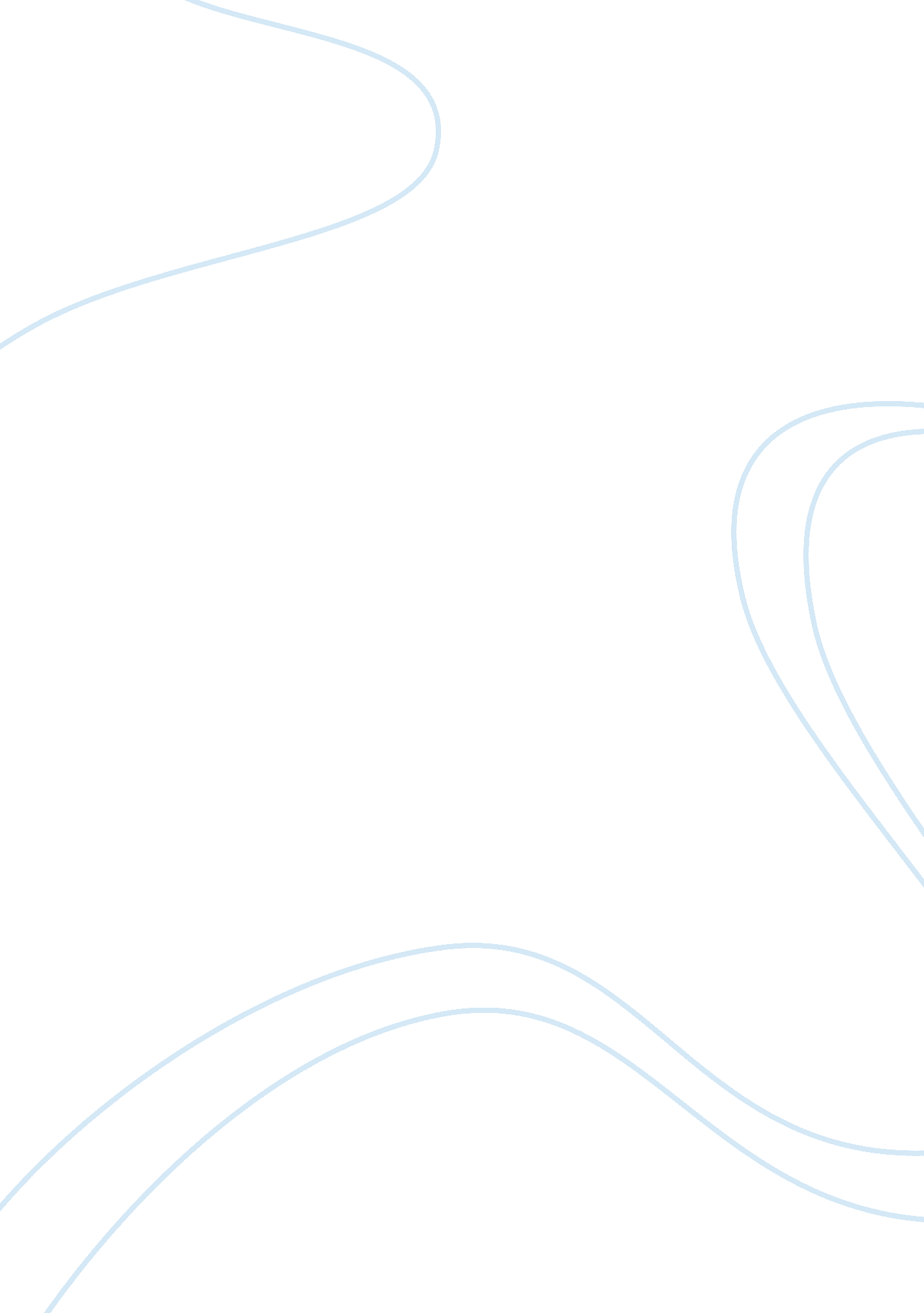 Business management with finance flashcard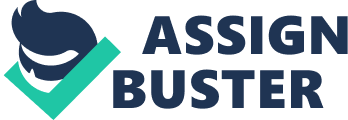 Business Management EssayThis research tries to justify and explain the different methods that were used to obtain the full information regarding the relationship between business management and finance also came up with questions which I would use during the research so as to meet the entire purpose of the project. This section also reviews the strategies I used to obtain the data and the reasons that were behind the study. THE PURPOSE OF RESEARCH Out of the various types of research that exists, I decided to choose a descriptive research about business management with finance. The research is descriptive in nature because it tries to describe how businesses are managed and their finances. APPROACH TO THE RESEARCH. As this is a business related research, both qualitative and quantitative methods were adopted to make the best out of my research. The quantitative approach uses measurements, numbers and finally, calculations are made to finalize. On the other hand, qualitative entails pictures, words and then it is put down in the form of a description. With this understanding, I decided to use both the methods. RESEARCH STRATEGY With the knowledge about the different research strategies that exists, I decided to use case study . I decided to choose case study because it deeply examines the complexity of the situation to bring out a clearer understanding of the problem at hand ours being management in business and finance. Another reason why I decided to choose case study is because it can be conducted in various approaches. These approaches include deduction approach, induction approach and abduction approach. Abduction approach was the best approach as it relates well to my research topic. “ IntcImNvZGVzXCI6e1wiT0tcIjoyMDAsXCJFUlJPUlwiOjQwMCxcIlBST0NFU1NJTkdfUEFZTUVOVFwiOjMwMCxcIlVOQVVUSE9SSVpFRF9BUFBcIjo0MDEsXCJVTkFVVEhPUklaRURfVVNFUlwiOjQwMyxcIldST05HX1JFU0VUX1RPS0VOXCI6NDA5LFwiV1JPTkdfUk9MRVwiOjQxMCxcIk5PVF9QRVJNSVRURURfVVNFUlwiOjQxMSxcIlNFU1NJT05fRVhQSVJFRFwiOjQxOCxcIldST05HX0RJU0NPVU5UX0NPREVcIjo0MTN9LFwiZGF0YVwiOntcImlwaW5mb1wiOntcInRva2VuXCI6XCI4YThjMzgwNmUxZmZkY1wiLFwidXJsXCI6XCJodHRwczovL2lwaW5mby5pbz90b2tlbj1cIn0sXCJwdXNoZXJcIjp7XCJlbmFibGVkXCI6XCJ0cnVlXCIsXCJhcHBfa2V5XCI6XCI5Mzg4ZjM5ZDQxNjdkOGYyYzFmZFwifSxcIndyaXRkb21fcHVzaGVyXCI6e1wiZW5hYmxlZFwiOlwidHJ1ZVwiLFwiYXBwX2tleVwiOm51bGx9LFwiYWJ0ZXN0c1wiOntcInRydXN0cGlsb3RfaG9tZVwiOnRydWUsXCJTUFwiOnRydWUsXCJwcmljZV90ZXN0XCI6ZmFsc2V9LFwiYWNhZGVtaWNfbGV2ZWxzXCI6e1wiMVwiOlwiSGlnaCBTY2hvb2xcIixcIjJcIjpcIlVuZGVyZ3JhZHVhdGVcIixcIjNcIjpcIk1hc3RlclwiLFwiNFwiOlwiUGhkXCJ9LFwiYWNhZGVtaWNMZXZlbHNcIjpbe1wiaWRcIjoxMCxcImtleVwiOjEwLFwidGV4dFwiOlwiSGlnaCBTY2hvb2xcIixcInNob3J0X3RleHRcIjpcIlwifSx7XCJpZFwiOjExLFwia2V5XCI6MTEsXCJ0ZXh0XCI6XCJVbmRlcmdyYWR1YXRlXCIsXCJzaG9ydF90ZXh0XCI6XCJcIn0se1wiaWRcIjoxMixcImtleVwiOjEyLFwidGV4dFwiOlwiTWFzdGVyXCIsXCJzaG9ydF90ZXh0XCI6XCJcIn0se1wiaWRcIjoxMyxcImtleVwiOjEzLFwidGV4dFwiOlwiUGhkXCIsXCJzaG9ydF90ZXh0XCI6XCJcIn0se1wiaWRcIjoxNCxcImtleVwiOjE0LFwidGV4dFwiOlwiQWRtaXNzaW9uc1wiLFwic2hvcnRfdGV4dFwiOlwiXCJ9XSxcImFkZGl0aW9uYWxGaWxlc1wiOlt7XCJpZFwiOjIzLFwia2V5XCI6MjMsXCJ0ZXh0XCI6XCJJIGRvIG5vdCBuZWVkIGFueVwiLFwic2hvcnRfdGV4dFwiOlwiXCJ9LHtcImlkXCI6MjQsXCJrZXlcIjoyNCxcInRleHRcIjpcIkkgd2lsbCB1cGxvYWQgdGhlbSBub3dcIixcInNob3J0X3RleHRcIjpcIlwifSx7XCJpZFwiOjI1LFwia2V5XCI6MjUsXCJ0ZXh0XCI6XCJJIHdpbGwgdXBsb2FkIHRoZW0gbGF0ZXJcIixcInNob3J0X3RleHRcIjpcIlwifV0sXCJhcGlfdXJsXCI6XCIvYXBpXCIsXCJiYWNrZW5kU3BhY2luZ3NcIjpbe1wiaWRcIjoxMTcsXCJrZXlcIjoxMTcsXCJ0ZXh0XCI6XCJzaW5nbGVcIixcInNob3J0X3RleHRcIjpcIlwifSx7XCJpZFwiOjExOCxcImtleVwiOjExOCxcInRleHRcIjpcImRvdWJsZVwiLFwic2hvcnRfdGV4dFwiOlwiXCJ9XSxcImJyaWNrX3B1YmxpY19rZXlcIjpcIjNmMDgwMDI5ZWE3Y2YyN2Y1YWY0NGNhODg1ZWM1YWFkXCIsXCJjaXRhdGlvbnNcIjpbe1wiaWRcIjoxLFwidGl0bGVcIjpcIkFQQVwiLFwib3B0aW9uX3ZhbHVlX2lkXCI6MjZ9LHtcImlkXCI6MixcInRpdGxlXCI6XCJNTEFcIixcIm9wdGlvbl92YWx1ZV9pZFwiOjI3fSx7XCJpZFwiOjMsXCJ0aXRsZVwiOlwiQ2hpY2Fnb1wiLFwib3B0aW9uX3ZhbHVlX2lkXCI6Mjh9LHtcImlkXCI6NCxcInRpdGxlXCI6XCJIYXJ2YXJkXCIsXCJvcHRpb25fdmFsdWVfaWRcIjoyOX1dLFwiY29udGVudFwiOnt9LFwiZGVhZGxpbmVzXCI6W3tcImlkXCI6MSxcImtleVwiOjEsXCJ0ZXh0XCI6XCI2IEhvdXJzXCIsXCJzaG9ydF90ZXh0XCI6XCJcIixcIm51bVwiOjYsXCJ0eXBlXCI6XCJoXCJ9LHtcImlkXCI6MixcImtleVwiOjIsXCJ0ZXh0XCI6XCIxMiBIb3Vyc1wiLFwic2hvcnRfdGV4dFwiOlwiXCIsXCJudW1cIjoxMixcInR5cGVcIjpcImhcIn0se1wiaWRcIjozLFwia2V5XCI6MyxcInRleHRcIjpcIjI0IEhvdXJzXCIsXCJzaG9ydF90ZXh0XCI6XCJcIixcIm51bVwiOjI0LFwidHlwZVwiOlwiaFwifSx7XCJpZFwiOjQsXCJrZXlcIjo0LFwidGV4dFwiOlwiMiBEYXlzXCIsXCJzaG9ydF90ZXh0XCI6XCJcIixcIm51bVwiOjIsXCJ0eXBlXCI6XCJkXCJ9LHtcImlkXCI6NSxcImtleVwiOjUsXCJ0ZXh0XCI6XCIzIERheXNcIixcInNob3J0X3RleHRcIjpcIlwiLFwibnVtXCI6MyxcInR5cGVcIjpcImRcIn0se1wiaWRcIjo2LFwia2V5XCI6NixcInRleHRcIjpcIjUgRGF5c1wiLFwic2hvcnRfdGV4dFwiOlwiXCIsXCJudW1cIjo1LFwidHlwZVwiOlwiZFwifSx7XCJpZFwiOjcsXCJrZXlcIjo3LFwidGV4dFwiOlwiNyBEYXlzXCIsXCJzaG9ydF90ZXh0XCI6XCJcIixcIm51bVwiOjcsXCJ0eXBlXCI6XCJkXCJ9LHtcImlkXCI6OCxcImtleVwiOjgsXCJ0ZXh0XCI6XCI5IERheXNcIixcInNob3J0X3RleHRcIjpcIlwiLFwibnVtXCI6OSxcInR5cGVcIjpcImRcIn0se1wiaWRcIjo5LFwia2V5XCI6OSxcInRleHRcIjpcIjE0IERheXNcIixcInNob3J0X3RleHRcIjpcIlwiLFwibnVtXCI6MTQsXCJ0eXBlXCI6XCJkXCJ9XSxcImRlcGFydG1lbnRzXCI6e1wiMVwiOlwiU2FsZXMgRHB0LlwiLFwiMlwiOlwiQ29sbGVjdG9ycyBEcHQuXCIsXCIzXCI6XCJQdWJsaXNoZXJzIERwdC5cIixcIjRcIjpcIldRQyBEcHQuXCIsXCI1XCI6XCJDRU0vRGlzcHV0ZXMgRHB0LlwifSxcImRpc2NpcGxpbmVzXCI6W3tcImlkXCI6MSxcInRpdGxlXCI6XCJOYXR1cmFsIFNjaWVuY2VzXCIsXCJhY2FkZW1pY19maWVsZHNcIjpbe1wiaWRcIjoxLFwidGl0bGVcIjpcIkFzdHJvbm9teVwiLFwiZGlzY2lwbGluZV9pZFwiOjEsXCJvcHRpb25fdmFsdWVfaWRcIjozMyxcImNyZWF0ZWRfYXRcIjpcIjAwMDAtMDAtMDAgMDA6MDA6MDBcIixcInVwZGF0ZWRfYXRcIjpcIjIwMTgtMDctMjQgMTk6NTM6MTRcIn0se1wiaWRcIjoyLFwidGl0bGVcIjpcIkNoZW1pc3RyeVwiLFwiZGlzY2lwbGluZV9pZFwiOjEsXCJvcHRpb25fdmFsdWVfaWRcIjozNixcImNyZWF0ZWRfYXRcIjpcIjAwMDAtMDAtMDAgMDA6MDA6MDBcIixcInVwZGF0ZWRfYXRcIjpcIjIwMTgtMDctMjQgMTk6NTM6MTRcIn0se1wiaWRcIjozLFwidGl0bGVcIjpcIkVudmlyb25tZW50YWwgc3R1ZGllc1wiLFwiZGlzY2lwbGluZV9pZFwiOjEsXCJvcHRpb25fdmFsdWVfaWRcIjo0NixcImNyZWF0ZWRfYXRcIjpcIjAwMDAtMDAtMDAgMDA6MDA6MDBcIixcInVwZGF0ZWRfYXRcIjpcIjIwMTgtMDctMjQgMTk6NTU6MzZcIn0se1wiaWRcIjo0LFwidGl0bGVcIjpcIlBoeXNpY3NcIixcImRpc2NpcGxpbmVfaWRcIjoxLFwib3B0aW9uX3ZhbHVlX2lkXCI6NjUsXCJjcmVhdGVkX2F0XCI6XCIwMDAwLTAwLTAwIDAwOjAwOjAwXCIsXCJ1cGRhdGVkX2F0XCI6XCIyMDE4LTA3LTI0IDE5OjQwOjUzXCJ9LHtcImlkXCI6NSxcInRpdGxlXCI6XCJHZW9ncmFwaHlcIixcImRpc2NpcGxpbmVfaWRcIjoxLFwib3B0aW9uX3ZhbHVlX2lkXCI6NTEsXCJjcmVhdGVkX2F0XCI6XCIwMDAwLTAwLTAwIDAwOjAwOjAwXCIsXCJ1cGRhdGVkX2F0XCI6XCIyMDE4LTA3LTI0IDE5OjU1OjM2XCJ9LHtcImlkXCI6NixcInRpdGxlXCI6XCJFY29sb2d5XCIsXCJkaXNjaXBsaW5lX2lkXCI6MSxcIm9wdGlvbl92YWx1ZV9pZFwiOjQyLFwiY3JlYXRlZF9hdFwiOlwiMDAwMC0wMC0wMCAwMDowMDowMFwiLFwidXBkYXRlZF9hdFwiOlwiMjAxOC0wNy0yNCAxOTo1NTozNlwifSx7XCJpZFwiOjcsXCJ0aXRsZVwiOlwiR2VvbG9neVwiLFwiZGlzY2lwbGluZV9pZFwiOjEsXCJvcHRpb25fdmFsdWVfaWRcIjo1MCxcImNyZWF0ZWRfYXRcIjpcIjAwMDAtMDAtMDAgMDA6MDA6MDBcIixcInVwZGF0ZWRfYXRcIjpcIjIwMTgtMDctMjQgMTk6NTM6MTRcIn1dfSx7XCJpZFwiOjIsXCJ0aXRsZVwiOlwiU29jaWFsIFNjaWVuY2VzXCIsXCJhY2FkZW1pY19maWVsZHNcIjpbe1wiaWRcIjo4LFwidGl0bGVcIjpcIkFudGhyb3BvbG9neVwiLFwiZGlzY2lwbGluZV9pZFwiOjIsXCJvcHRpb25fdmFsdWVfaWRcIjozMSxcImNyZWF0ZWRfYXRcIjpcIjAwMDAtMDAtMDAgMDA6MDA6MDBcIixcInVwZGF0ZWRfYXRcIjpcIjIwMTgtMDctMjQgMTk6NTU6MzZcIn0se1wiaWRcIjo5LFwidGl0bGVcIjpcIkNvbW11bmljYXRpb25cIixcImRpc2NpcGxpbmVfaWRcIjoyLFwib3B0aW9uX3ZhbHVlX2lkXCI6MzgsXCJjcmVhdGVkX2F0XCI6XCIwMDAwLTAwLTAwIDAwOjAwOjAwXCIsXCJ1cGRhdGVkX2F0XCI6XCIyMDE4LTA3LTI0IDE5OjUzOjE0XCJ9LHtcImlkXCI6MTAsXCJ0aXRsZVwiOlwiQ3JpbWluYWwgTGF3XCIsXCJkaXNjaXBsaW5lX2lkXCI6MixcIm9wdGlvbl92YWx1ZV9pZFwiOjM5LFwiY3JlYXRlZF9hdFwiOlwiMDAwMC0wMC0wMCAwMDowMDowMFwiLFwidXBkYXRlZF9hdFwiOlwiMjAxOC0wNy0yNCAxOTo1MzoxNFwifSx7XCJpZFwiOjExLFwidGl0bGVcIjpcIkN1bHR1cmVcIixcImRpc2NpcGxpbmVfaWRcIjoyLFwib3B0aW9uX3ZhbHVlX2lkXCI6NDAsXCJjcmVhdGVkX2F0XCI6XCIwMDAwLTAwLTAwIDAwOjAwOjAwXCIsXCJ1cGRhdGVkX2F0XCI6XCIyMDE4LTA3LTI0IDE5OjU1OjM2XCJ9LHtcImlkXCI6MTIsXCJ0aXRsZVwiOlwiSGlzdG9yeVwiLFwiZGlzY2lwbGluZV9pZFwiOjIsXCJvcHRpb25fdmFsdWVfaWRcIjo1MixcImNyZWF0ZWRfYXRcIjpcIjAwMDAtMDAtMDAgMDA6MDA6MDBcIixcInVwZGF0ZWRfYXRcIjpcIjIwMTgtMDctMjQgMTk6NTM6MTRcIn0se1wiaWRcIjoxMyxcInRpdGxlXCI6XCJIdW1hbiBSZXNvdXJjZSBNYW5hZ2VtZW50XCIsXCJkaXNjaXBsaW5lX2lkXCI6MixcIm9wdGlvbl92YWx1ZV9pZFwiOjUzLFwiY3JlYXRlZF9hdFwiOlwiMDAwMC0wMC0wMCAwMDowMDowMFwiLFwidXBkYXRlZF9hdFwiOlwiMjAxOC0wNy0yNCAxOTo1MzoxNFwifSx7XCJpZFwiOjE0LFwidGl0bGVcIjpcIkVjb25vbWljc1wiLFwiZGlzY2lwbGluZV9pZFwiOjIsXCJvcHRpb25fdmFsdWVfaWRcIjo0MSxcImNyZWF0ZWRfYXRcIjpcIjAwMDAtMDAtMDAgMDA6MDA6MDBcIixcInVwZGF0ZWRfYXRcIjpcIjIwMTgtMDctMjQgMTk6NTU6MzZcIn0se1wiaWRcIjoxNSxcInRpdGxlXCI6XCJFZHVjYXRpb25cIixcImRpc2NpcGxpbmVfaWRcIjoyLFwib3B0aW9uX3ZhbHVlX2lkXCI6NDMsXCJjcmVhdGVkX2F0XCI6XCIwMDAwLTAwLTAwIDAwOjAwOjAwXCIsXCJ1cGRhdGVkX2F0XCI6XCIyMDE4LTA3LTI0IDE5OjU1OjM2XCJ9LHtcImlkXCI6MTYsXCJ0aXRsZVwiOlwiRmlsbSBzdHVkaWVzXCIsXCJkaXNjaXBsaW5lX2lkXCI6MixcIm9wdGlvbl92YWx1ZV9pZFwiOjQ4LFwiY3JlYXRlZF9hdFwiOlwiMDAwMC0wMC0wMCAwMDowMDowMFwiLFwidXBkYXRlZF9hdFwiOlwiMjAxOC0wNy0yNCAxOTo1NTozNlwifSx7XCJpZFwiOjE3LFwidGl0bGVcIjpcIk11c2ljXCIsXCJkaXNjaXBsaW5lX2lkXCI6MixcIm9wdGlvbl92YWx1ZV9pZFwiOjYyLFwiY3JlYXRlZF9hdFwiOlwiMDAwMC0wMC0wMCAwMDowMDowMFwiLFwidXBkYXRlZF9hdFwiOlwiMjAxOC0wNy0yNCAxOTo1MzoxNFwifSx7XCJpZFwiOjE4LFwidGl0bGVcIjpcIlBoaWxvc29waHlcIixcImRpc2NpcGxpbmVfaWRcIjoyLFwib3B0aW9uX3ZhbHVlX2lkXCI6NjQsXCJjcmVhdGVkX2F0XCI6XCIwMDAwLTAwLTAwIDAwOjAwOjAwXCIsXCJ1cGRhdGVkX2F0XCI6XCIyMDE4LTA3LTI0IDE5OjUzOjE0XCJ9LHtcImlkXCI6MTksXCJ0aXRsZVwiOlwiUG9saXRpY2FsIHNjaWVuY2VcIixcImRpc2NpcGxpbmVfaWRcIjoyLFwib3B0aW9uX3ZhbHVlX2lkXCI6NjYsXCJjcmVhdGVkX2F0XCI6XCIwMDAwLTAwLTAwIDAwOjAwOjAwXCIsXCJ1cGRhdGVkX2F0XCI6XCIyMDE4LTA3LTI0IDE5OjU1OjM2XCJ9LHtcImlkXCI6MjAsXCJ0aXRsZVwiOlwiRmFtaWx5IGFuZCBjb25zdW1lciBzY2llbmNlXCIsXCJkaXNjaXBsaW5lX2lkXCI6MixcIm9wdGlvbl92YWx1ZV9pZFwiOjQ3LFwiY3JlYXRlZF9hdFwiOlwiMDAwMC0wMC0wMCAwMDowMDowMFwiLFwidXBkYXRlZF9hdFwiOlwiMjAxOC0wNy0yNCAxOTo1MzoxNFwifSx7XCJpZFwiOjIxLFwidGl0bGVcIjpcIkpvdXJuYWxpc21cIixcImRpc2NpcGxpbmVfaWRcIjoyLFwib3B0aW9uX3ZhbHVlX2lkXCI6NTUsXCJjcmVhdGVkX2F0XCI6XCIwMDAwLTAwLTAwIDAwOjAwOjAwXCIsXCJ1cGRhdGVkX2F0XCI6XCIyMDE4LTA3LTI0IDE5OjUzOjE0XCJ9LHtcImlkXCI6MjIsXCJ0aXRsZVwiOlwiTGF3XCIsXCJkaXNjaXBsaW5lX2lkXCI6MixcIm9wdGlvbl92YWx1ZV9pZFwiOjU2LFwiY3JlYXRlZF9hdFwiOlwiMDAwMC0wMC0wMCAwMDowMDowMFwiLFwidXBkYXRlZF9hdFwiOlwiMjAxOC0wNy0yNCAxOTo1MzoxNFwifSx7XCJpZFwiOjIzLFwidGl0bGVcIjpcIk1hbmFnZW1lbnRcIixcImRpc2NpcGxpbmVfaWRcIjoyLFwib3B0aW9uX3ZhbHVlX2lkXCI6NTgsXCJjcmVhdGVkX2F0XCI6XCIwMDAwLTAwLTAwIDAwOjAwOjAwXCIsXCJ1cGRhdGVkX2F0XCI6XCIyMDE4LTA3LTI0IDE5OjU1OjM2XCJ9LHtcImlkXCI6MjQsXCJ0aXRsZVwiOlwiTWFya2V0aW5nXCIsXCJkaXNjaXBsaW5lX2lkXCI6MixcIm9wdGlvbl92YWx1ZV9pZFwiOjU5LFwiY3JlYXRlZF9hdFwiOlwiMDAwMC0wMC0wMCAwMDowMDowMFwiLFwidXBkYXRlZF9hdFwiOlwiMjAxOC0wNy0yNCAxOTo1NTozNlwifSx7XCJpZFwiOjI1LFwidGl0bGVcIjpcIlBzeWNob2xvZ3lcIixcImRpc2NpcGxpbmVfaWRcIjoyLFwib3B0aW9uX3ZhbHVlX2lkXCI6NjgsXCJjcmVhdGVkX2F0XCI6XCIwMDAwLTAwLTAwIDAwOjAwOjAwXCIsXCJ1cGRhdGVkX2F0XCI6XCIyMDE4LTA3LTI0IDE5OjU1OjM2XCJ9LHtcImlkXCI6MjYsXCJ0aXRsZVwiOlwiUmVsaWdpb3VzIHN0dWRpZXNcIixcImRpc2NpcGxpbmVfaWRcIjoyLFwib3B0aW9uX3ZhbHVlX2lkXCI6NjksXCJjcmVhdGVkX2F0XCI6XCIwMDAwLTAwLTAwIDAwOjAwOjAwXCIsXCJ1cGRhdGVkX2F0XCI6XCIyMDE4LTA3LTI0IDE5OjU1OjM2XCJ9LHtcImlkXCI6MjcsXCJ0aXRsZVwiOlwiU29jaW9sb2d5XCIsXCJkaXNjaXBsaW5lX2lkXCI6MixcIm9wdGlvbl92YWx1ZV9pZFwiOjcxLFwiY3JlYXRlZF9hdFwiOlwiMDAwMC0wMC0wMCAwMDowMDowMFwiLFwidXBkYXRlZF9hdFwiOlwiMjAxOC0wNy0yNCAxOTo1MzoxNFwifSx7XCJpZFwiOjI4LFwidGl0bGVcIjpcIlRvdXJpc21cIixcImRpc2NpcGxpbmVfaWRcIjoyLFwib3B0aW9uX3ZhbHVlX2lkXCI6NzQsXCJjcmVhdGVkX2F0XCI6XCIwMDAwLTAwLTAwIDAwOjAwOjAwXCIsXCJ1cGRhdGVkX2F0XCI6XCIyMDE4LTA3LTI0IDE5OjUzOjE0XCJ9LHtcImlkXCI6MjksXCJ0aXRsZVwiOlwiV29tZW4gYW5kIGdlbmRlciBzdHVkaWVzXCIsXCJkaXNjaXBsaW5lX2lkXCI6MixcIm9wdGlvbl92YWx1ZV9pZFwiOjc1LFwiY3JlYXRlZF9hdFwiOlwiMDAwMC0wMC0wMCAwMDowMDowMFwiLFwidXBkYXRlZF9hdFwiOlwiMjAxOC0wNy0yNCAxOTo1MzoxNFwifSx7XCJpZFwiOjMwLFwidGl0bGVcIjpcIldvcmxkIGFmZmFpcnNcIixcImRpc2NpcGxpbmVfaWRcIjoyLFwib3B0aW9uX3ZhbHVlX2lkXCI6NzYsXCJjcmVhdGVkX2F0XCI6XCIwMDAwLTAwLTAwIDAwOjAwOjAwXCIsXCJ1cGRhdGVkX2F0XCI6XCIyMDE4LTA3LTI0IDE5OjU1OjM2XCJ9XX0se1wiaWRcIjozLFwidGl0bGVcIjpcIkVuZ2xpc2ggTGFuZ3VhZ2UgYW5kIExpdGVyYXR1cmVcIixcImFjYWRlbWljX2ZpZWxkc1wiOlt7XCJpZFwiOjMxLFwidGl0bGVcIjpcIkVuZ2xpc2hcIixcImRpc2NpcGxpbmVfaWRcIjozLFwib3B0aW9uX3ZhbHVlX2lkXCI6NDUsXCJjcmVhdGVkX2F0XCI6XCIwMDAwLTAwLTAwIDAwOjAwOjAwXCIsXCJ1cGRhdGVkX2F0XCI6XCIyMDE4LTA3LTI0IDE5OjU1OjM2XCJ9LHtcImlkXCI6MzIsXCJ0aXRsZVwiOlwiQ2xhc3NpYyBFbmdsaXNoIGxpdGVyYXR1cmVcIixcImRpc2NpcGxpbmVfaWRcIjozLFwib3B0aW9uX3ZhbHVlX2lkXCI6MzcsXCJjcmVhdGVkX2F0XCI6XCIwMDAwLTAwLTAwIDAwOjAwOjAwXCIsXCJ1cGRhdGVkX2F0XCI6XCIyMDE4LTA3LTI0IDE5OjUzOjE0XCJ9LHtcImlkXCI6MzMsXCJ0aXRsZVwiOlwiTGl0ZXJhdHVyZVwiLFwiZGlzY2lwbGluZV9pZFwiOjMsXCJvcHRpb25fdmFsdWVfaWRcIjo1NyxcImNyZWF0ZWRfYXRcIjpcIjAwMDAtMDAtMDAgMDA6MDA6MDBcIixcInVwZGF0ZWRfYXRcIjpcIjIwMTgtMDctMjQgMTk6NTU6MzZcIn0se1wiaWRcIjozNCxcInRpdGxlXCI6XCJQb2V0cnlcIixcImRpc2NpcGxpbmVfaWRcIjozLFwib3B0aW9uX3ZhbHVlX2lkXCI6NjcsXCJjcmVhdGVkX2F0XCI6XCIwMDAwLTAwLTAwIDAwOjAwOjAwXCIsXCJ1cGRhdGVkX2F0XCI6XCIyMDE4LTA3LTI0IDE5OjUzOjE0XCJ9LHtcImlkXCI6MzUsXCJ0aXRsZVwiOlwiU2hha2VzcGVhcmUgc3R1ZGllc1wiLFwiZGlzY2lwbGluZV9pZFwiOjMsXCJvcHRpb25fdmFsdWVfaWRcIjo3MCxcImNyZWF0ZWRfYXRcIjpcIjAwMDAtMDAtMDAgMDA6MDA6MDBcIixcInVwZGF0ZWRfYXRcIjpcIjIwMTgtMDctMjQgMTk6NDA6NTNcIn0se1wiaWRcIjozNixcInRpdGxlXCI6XCJUaGVhdGVyIHN0dWRpZXNcIixcImRpc2NpcGxpbmVfaWRcIjozLFwib3B0aW9uX3ZhbHVlX2lkXCI6NzMsXCJjcmVhdGVkX2F0XCI6XCIwMDAwLTAwLTAwIDAwOjAwOjAwXCIsXCJ1cGRhdGVkX2F0XCI6XCIyMDE4LTA3LTI0IDE5OjQwOjUzXCJ9LHtcImlkXCI6MzcsXCJ0aXRsZVwiOlwiV29ybGQgbGl0ZXJhdHVyZVwiLFwiZGlzY2lwbGluZV9pZFwiOjMsXCJvcHRpb25fdmFsdWVfaWRcIjo3NyxcImNyZWF0ZWRfYXRcIjpcIjAwMDAtMDAtMDAgMDA6MDA6MDBcIixcInVwZGF0ZWRfYXRcIjpcIjIwMTgtMDctMjQgMTk6NTU6MzZcIn1dfSx7XCJpZFwiOjQsXCJ0aXRsZVwiOlwiTGlmZSBTY2llbmNlc1wiLFwiYWNhZGVtaWNfZmllbGRzXCI6W3tcImlkXCI6MzgsXCJ0aXRsZVwiOlwiQmlvbG9neVwiLFwiZGlzY2lwbGluZV9pZFwiOjQsXCJvcHRpb25fdmFsdWVfaWRcIjozNCxcImNyZWF0ZWRfYXRcIjpcIjAwMDAtMDAtMDAgMDA6MDA6MDBcIixcInVwZGF0ZWRfYXRcIjpcIjIwMTgtMDctMjQgMTk6NTM6MTRcIn0se1wiaWRcIjozOSxcInRpdGxlXCI6XCJNZWRpY2luZVwiLFwiZGlzY2lwbGluZV9pZFwiOjQsXCJvcHRpb25fdmFsdWVfaWRcIjo2MSxcImNyZWF0ZWRfYXRcIjpcIjAwMDAtMDAtMDAgMDA6MDA6MDBcIixcInVwZGF0ZWRfYXRcIjpcIjIwMTgtMDctMjQgMTk6NTM6MTRcIn0se1wiaWRcIjo0MCxcInRpdGxlXCI6XCJOdXJzaW5nXCIsXCJkaXNjaXBsaW5lX2lkXCI6NCxcIm9wdGlvbl92YWx1ZV9pZFwiOjYzLFwiY3JlYXRlZF9hdFwiOlwiMDAwMC0wMC0wMCAwMDowMDowMFwiLFwidXBkYXRlZF9hdFwiOlwiMjAxOC0wNy0yNCAxOTo1NTozNlwifV19LHtcImlkXCI6NSxcInRpdGxlXCI6XCJBcHBsaWVkIFNjaWVuY2VcIixcImFjYWRlbWljX2ZpZWxkc1wiOlt7XCJpZFwiOjQxLFwidGl0bGVcIjpcIk1hdGhlbWF0aWNzXCIsXCJkaXNjaXBsaW5lX2lkXCI6NSxcIm9wdGlvbl92YWx1ZV9pZFwiOjYwLFwiY3JlYXRlZF9hdFwiOlwiMDAwMC0wMC0wMCAwMDowMDowMFwiLFwidXBkYXRlZF9hdFwiOlwiMjAxOC0wNy0yNCAxOTo1NTozNlwifSx7XCJpZFwiOjQyLFwidGl0bGVcIjpcIkFydCAmIGFyY2hpdGVjdHVyZVwiLFwiZGlzY2lwbGluZV9pZFwiOjUsXCJvcHRpb25fdmFsdWVfaWRcIjozMixcImNyZWF0ZWRfYXRcIjpcIjAwMDAtMDAtMDAgMDA6MDA6MDBcIixcInVwZGF0ZWRfYXRcIjpcIjIwMTgtMDctMjQgMTk6NDA6NTNcIn0se1wiaWRcIjo0MyxcInRpdGxlXCI6XCJFbmdpbmVlcmluZ1wiLFwiZGlzY2lwbGluZV9pZFwiOjUsXCJvcHRpb25fdmFsdWVfaWRcIjo0NCxcImNyZWF0ZWRfYXRcIjpcIjAwMDAtMDAtMDAgMDA6MDA6MDBcIixcInVwZGF0ZWRfYXRcIjpcIjIwMTgtMDctMjQgMTk6NDA6NTNcIn0se1wiaWRcIjo0NCxcInRpdGxlXCI6XCJUZWNobm9sb2d5XCIsXCJkaXNjaXBsaW5lX2lkXCI6NSxcIm9wdGlvbl92YWx1ZV9pZFwiOjcyLFwiY3JlYXRlZF9hdFwiOlwiMDAwMC0wMC0wMCAwMDowMDowMFwiLFwidXBkYXRlZF9hdFwiOlwiMjAxOC0wNy0yNCAxOTo1MzoxNFwifV19LHtcImlkXCI6NixcInRpdGxlXCI6XCJCdXNpbmVzcyBTdHVkaWVzXCIsXCJhY2FkZW1pY19maWVsZHNcIjpbe1wiaWRcIjo0NSxcInRpdGxlXCI6XCJCdXNpbmVzc1wiLFwiZGlzY2lwbGluZV9pZFwiOjYsXCJvcHRpb25fdmFsdWVfaWRcIjozNSxcImNyZWF0ZWRfYXRcIjpcIjAwMDAtMDAtMDAgMDA6MDA6MDBcIixcInVwZGF0ZWRfYXRcIjpcIjIwMTgtMDctMjQgMTk6NTU6MzZcIn0se1wiaWRcIjo0NixcInRpdGxlXCI6XCJGaW5hbmNlXCIsXCJkaXNjaXBsaW5lX2lkXCI6NixcIm9wdGlvbl92YWx1ZV9pZFwiOjQ5LFwiY3JlYXRlZF9hdFwiOlwiMDAwMC0wMC0wMCAwMDowMDowMFwiLFwidXBkYXRlZF9hdFwiOlwiMjAxOC0wNy0yNCAxOTo1MzoxNFwifSx7XCJpZFwiOjQ3LFwidGl0bGVcIjpcIkludmVzdG1lbnRzXCIsXCJkaXNjaXBsaW5lX2lkXCI6NixcIm9wdGlvbl92YWx1ZV9pZFwiOjU0LFwiY3JlYXRlZF9hdFwiOlwiMDAwMC0wMC0wMCAwMDowMDowMFwiLFwidXBkYXRlZF9hdFwiOlwiMjAxOC0wNy0yNCAxOTo1MzoxNFwifV19XSxcImVuZ2xpc2hfdXNhZ2VcIjp7XCIxXCI6XCJFTkxcIixcIjJcIjpcIkVTTFwifSxcImZvcmNlX3BheWVlXCI6XCJcIixcImdyYWRpbmdfYW5kX21hcmtpbmdcIjpmYWxzZSxcImZpbGVTdGF0dXNlc1wiOlt7XCJpZFwiOjEyNyxcImtleVwiOjEyNyxcInRleHRcIjpcIk1hdGVyaWFsXCIsXCJzaG9ydF90ZXh0XCI6XCJcIn0se1wiaWRcIjoxMjgsXCJrZXlcIjoxMjgsXCJ0ZXh0XCI6XCJGaW5hbFwiLFwic2hvcnRfdGV4dFwiOlwiXCJ9LHtcImlkXCI6MTI5LFwia2V5XCI6MTI5LFwidGV4dFwiOlwiUHJldmlld1wiLFwic2hvcnRfdGV4dFwiOlwiXCJ9LHtcImlkXCI6MTMxLFwia2V5XCI6MTMxLFwidGV4dFwiOlwiV3JpdGVyIGRyYWZ0XCIsXCJzaG9ydF90ZXh0XCI6XCJcIn0se1wiaWRcIjoxMzIsXCJrZXlcIjoxMzIsXCJ0ZXh0XCI6XCJXcml0ZXIgZmluYWxcIixcInNob3J0X3RleHRcIjpcIlwifSx7XCJpZFwiOjE0OSxcImtleVwiOjE0OSxcInRleHRcIjpcIkRvY3VtZW50c1wiLFwic2hvcnRfdGV4dFwiOlwiXCJ9XSxcIm5paGFvcGF5XCI6e1wiZW5hYmxlZFwiOnRydWUsXCJvcmRlcl9yZWRpcmVjdF9ub19jblwiOnRydWV9LFwicGFnZXNcIjp7XCIvXCI6e1widGl0bGVcIjpcIkVzc2F5IFdyaXRpbmcgaGVscCBvbmxpbmUgYXQgeW91ciBzZXJ2aWNlXCIsXCJtZXRhXCI6W3tcIm5hbWVcIjpcImRlc2NyaXB0aW9uXCIsXCJjb250ZW50XCI6XCJQcm9mZXNzaW9uYWwgRXNzYXkgd3JpdGluZyBoZWxwIGZyb20gU3BlZWR5IFBhcGVyIGlzIDI0LzcgaGVyZSBmb3IgeW91LiBHZXQgYSBmcmVlIHF1b3RlIG5vdyBhdCArMSA4ODggMzk4IDUyNDUhXCJ9LHtcIm5hbWVcIjpcImtleXdvcmRzXCIsXCJjb250ZW50XCI6XCJzcGVlZHlwYXBlciwgZXNzYXkgaGVscCwgd3JpdGluZyBoZWxwLCBidXkgcGFwZXIgb25saW5lLCBzcGVlZHkgcGFwZXIsIGFjYWRlbWljIGFzc2lzdGFuY2VcIn0se1wibmFtZVwiOlwiYmFpZHUtc2l0ZS12ZXJpZmljYXRpb25cIixcImNvbnRlbnRcIjpcIjRVd2NZc3A3bFJcIn0se1wibmFtZVwiOlwidHdpdHRlcjp0aXRsZVwiLFwiY29udGVudFwiOlwiRXNzYXkgV3JpdGluZyBoZWxwIG9ubGluZSBhdCB5b3VyIHNlcnZpY2VcIn0se1wibmFtZVwiOlwidHdpdHRlcjpkZXNjcmlwdGlvblwiLFwiY29udGVudFwiOlwiUHJvZmVzc2lvbmFsIEVzc2F5IHdyaXRpbmcgaGVscCBmcm9tIFNwZWVkeSBQYXBlciBpcyAyNC83IGhlcmUgZm9yIHlvdS4gR2V0IGEgZnJlZSBxdW90ZSBub3cgYXQgKzEgODg4IDM5OCA1MjQ1IVwifSx7XCJwcm9wZXJ0eVwiOlwib2c6c2l0ZV9uYW1lXCIsXCJjb250ZW50XCI6XCJzcGVlZHlwYXBlclwifSx7XCJwcm9wZXJ0eVwiOlwib2c6ZGVzY3JpcHRpb25cIixcImNvbnRlbnRcIjpcIlByb2Zlc3Npb25hbCBFc3NheSB3cml0aW5nIGhlbHAgZnJvbSBTcGVlZHkgUGFwZXIgaXMgMjQvNyBoZXJlIGZvciB5b3UuIEdldCBhIGZyZWUgcXVvdGUgbm93IGF0ICsxIDg4OCAzOTggNTI0NSFcIn1dfSxcIi9vcmRlclwiOntcInRpdGxlXCI6XCJPcmRlciBFc3NheSBPbmxpbmVcIixcIm1ldGFcIjpbe1wibmFtZVwiOlwiZGVzY3JpcHRpb25cIixcImNvbnRlbnRcIjpcIlBhcGVyIHdyaXRpbmcgY29tcGFueSBTcGVlZHkgUGFwZXIgaXMgcmVsaWFibGUgYWNhZGVtaWMgaGVscC4gV2UgYXJlIG5vdCBkb25lIHVudGlsIFlvdSBhcmUgc2F0aXNmaWVkIHdpdGggeW91ciBvbmxpbmUgZXNzYXkgb3JkZXIuXCJ9LHtcIm5hbWVcIjpcImtleXdvcmRzXCIsXCJjb250ZW50XCI6XCJidXkgcGFwZXIgbm93LCBzcGVlZHksIHNwZWVkeXBhcGVyXCJ9LHtcIm5hbWVcIjpcInR3aXR0ZXI6dGl0bGVcIixcImNvbnRlbnRcIjpcIk9yZGVyIEVzc2F5IE9ubGluZVwifSx7XCJuYW1lXCI6XCJ0d2l0dGVyOmRlc2NyaXB0aW9uXCIsXCJjb250ZW50XCI6XCJQYXBlciB3cml0aW5nIGNvbXBhbnkgU3BlZWR5IFBhcGVyIGlzIHJlbGlhYmxlIGFjYWRlbWljIGhlbHAuIFdlIGFyZSBub3QgZG9uZSB1bnRpbCBZb3UgYXJlIHNhdGlzZmllZCB3aXRoIHlvdXIgb25saW5lIGVzc2F5IG9yZGVyLlwifSx7XCJwcm9wZXJ0eVwiOlwib2c6c2l0ZV9uYW1lXCIsXCJjb250ZW50XCI6XCJzcGVlZHlwYXBlclwifSx7XCJwcm9wZXJ0eVwiOlwib2c6ZGVzY3JpcHRpb25cIixcImNvbnRlbnRcIjpcIlBhcGVyIHdyaXRpbmcgY29tcGFueSBTcGVlZHkgUGFwZXIgaXMgcmVsaWFibGUgYWNhZGVtaWMgaGVscC4gV2UgYXJlIG5vdCBkb25lIHVudGlsIFlvdSBhcmUgc2F0aXNmaWVkIHdpdGggeW91ciBvbmxpbmUgZXNzYXkgb3JkZXIuXCJ9XX0sXCIvcHJpY2VzXCI6e1widGl0bGVcIjpcIkJ1eSBCZXN0IFBhcGVycyBPbmxpbmUgRm9yIExlc3NcIixcIm1ldGFcIjpbe1wibmFtZVwiOlwiZGVzY3JpcHRpb25cIixcImNvbnRlbnRcIjpcIkJ1eSBQYXBlcnMgb25saW5lIGF0IG1vc3QgYWZmb3JkYWJsZSBwcmljZSEgT24gZXNzYXkgd3JpdGVycyB3ZWJzaXRlIFNwZWVkeSBQYXBlciBidXkgcGFwZXIgZm9yIGNvbGxlZ2Ugb2YgYmVzdCBxdWFsaXR5LCBoYW5kcyBkb3duLlwifSx7XCJuYW1lXCI6XCJrZXl3b3Jkc1wiLFwiY29udGVudFwiOlwiYmVzdCBwcmljZXMsIGNoZWFwZXN0IGVzc2F5IG9ubGluZSwgc3BlZWR5cGFwZXIsIGJlc3QgcHJpY2UsIHdyaXRpbmcgaGVscFwifSx7XCJuYW1lXCI6XCJ0d2l0dGVyOnRpdGxlXCIsXCJjb250ZW50XCI6XCJCdXkgQmVzdCBQYXBlcnMgT25saW5lIEZvciBMZXNzXCJ9LHtcIm5hbWVcIjpcInR3aXR0ZXI6ZGVzY3JpcHRpb25cIixcImNvbnRlbnRcIjpcIkJ1eSBQYXBlcnMgb25saW5lIGF0IG1vc3QgYWZmb3JkYWJsZSBwcmljZSEgT24gZXNzYXkgd3JpdGVycyB3ZWJzaXRlIFNwZWVkeSBQYXBlciBidXkgcGFwZXIgZm9yIGNvbGxlZ2Ugb2YgYmVzdCBxdWFsaXR5LCBoYW5kcyBkb3duLlwifSx7XCJwcm9wZXJ0eVwiOlwib2c6c2l0ZV9uYW1lXCIsXCJjb250ZW50XCI6XCJzcGVlZHlwYXBlclwifSx7XCJwcm9wZXJ0eVwiOlwib2c6ZGVzY3JpcHRpb25cIixcImNvbnRlbnRcIjpcIkJ1eSBQYXBlcnMgb25saW5lIGF0IG1vc3QgYWZmb3JkYWJsZSBwcmljZSEgT24gZXNzYXkgd3JpdGVycyB3ZWJzaXRlIFNwZWVkeSBQYXBlciBidXkgcGFwZXIgZm9yIGNvbGxlZ2Ugb2YgYmVzdCBxdWFsaXR5LCBoYW5kcyBkb3duLlwifV19LFwiL2ZyZXF1ZW50bHktYXNrZWQtcXVlc3Rpb25zXCI6e1widGl0bGVcIjpcIklzIEhvbWV3b3JrIEhlbHAgb25saW5lIHJlYWw/IENoZWNrIG91ciBGQVFcIixcIm1ldGFcIjpbe1wibmFtZVwiOlwiZGVzY3JpcHRpb25cIixcImNvbnRlbnRcIjpcIkhvbWV3b3JrIGhlbHAgb25saW5lIGlzIGNvbXBsZXRlbHkgcmVsaWFibGUgYW5kIGxlZ2FsIHNlcnZpY2UuIEdldCBwcm9mZXNzaW9uYWwgZXNzYXkgZG9uZSBmb3IgeW91IGZyb20gYmVzdCBlc3NheSB3cml0ZXJzIG9ubGluZS5cIn0se1wibmFtZVwiOlwia2V5d29yZHNcIixcImNvbnRlbnRcIjpcImZhcSwgc3BlZWR5cGFwZXIsIGZyZXF1ZW50bHkgYXNrZWQgcXVlc3Rpb25zLCBpcyBpdCBsZWdhbCwgd2hlcmUgYXJlIHlvdSBsb2NhdGVkLCBzcGVlZHkgcGFwZXJcIn0se1wibmFtZVwiOlwidHdpdHRlcjp0aXRsZVwiLFwiY29udGVudFwiOlwiSXMgSG9tZXdvcmsgSGVscCBvbmxpbmUgcmVhbD8gQ2hlY2sgb3VyIEZBUVwifSx7XCJuYW1lXCI6XCJ0d2l0dGVyOmRlc2NyaXB0aW9uXCIsXCJjb250ZW50XCI6XCJIb21ld29yayBoZWxwIG9ubGluZSBpcyBjb21wbGV0ZWx5IHJlbGlhYmxlIGFuZCBsZWdhbCBzZXJ2aWNlLiBHZXQgcHJvZmVzc2lvbmFsIGVzc2F5IGRvbmUgZm9yIHlvdSBmcm9tIGJlc3QgZXNzYXkgd3JpdGVycyBvbmxpbmUuXCJ9LHtcInByb3BlcnR5XCI6XCJvZzpzaXRlX25hbWVcIixcImNvbnRlbnRcIjpcInNwZWVkeXBhcGVyXCJ9LHtcInByb3BlcnR5XCI6XCJvZzpkZXNjcmlwdGlvblwiLFwiY29udGVudFwiOlwiSG9tZXdvcmsgaGVscCBvbmxpbmUgaXMgY29tcGxldGVseSByZWxpYWJsZSBhbmQgbGVnYWwgc2VydmljZS4gR2V0IHByb2Zlc3Npb25hbCBlc3NheSBkb25lIGZvciB5b3UgZnJvbSBiZXN0IGVzc2F5IHdyaXRlcnMgb25saW5lLlwifV19LFwiL2hvdy1pdC13b3Jrc1wiOntcInRpdGxlXCI6XCJIb3cgZXNzYXkgaGVscGVyIGNvbXBhbnkgd29ya3M/XCIsXCJtZXRhXCI6W3tcIm5hbWVcIjpcImRlc2NyaXB0aW9uXCIsXCJjb250ZW50XCI6XCJFc3NheSBoZWxwZXIgY29tcGFueSBmcm9tIFNwZWVkeSBQYXBlciBpcyBhYm91dCBtZWV0aW5nIHlvdXIgbmVlZHMgYW5kIEFjaW5nIHlvdXIgY2xhc3NlcyB3aXRoIG91ciBlc3NheSBoZWxwLiBDYWxsICsxIDg4OCAzOTggNTI0NVwifSx7XCJuYW1lXCI6XCJrZXl3b3Jkc1wiLFwiY29udGVudFwiOlwiXCJ9LHtcIm5hbWVcIjpcInR3aXR0ZXI6dGl0bGVcIixcImNvbnRlbnRcIjpcIkhvdyBlc3NheSBoZWxwZXIgY29tcGFueSB3b3Jrcz9cIn0se1wibmFtZVwiOlwidHdpdHRlcjpkZXNjcmlwdGlvblwiLFwiY29udGVudFwiOlwiRXNzYXkgaGVscGVyIGNvbXBhbnkgZnJvbSBTcGVlZHkgUGFwZXIgaXMgYWJvdXQgbWVldGluZyB5b3VyIG5lZWRzIGFuZCBBY2luZyB5b3VyIGNsYXNzZXMgd2l0aCBvdXIgZXNzYXkgaGVscC4gQ2FsbCArMSA4ODggMzk4IDUyNDVcIn0se1wicHJvcGVydHlcIjpcIm9nOnNpdGVfbmFtZVwiLFwiY29udGVudFwiOlwic3BlZWR5cGFwZXJcIn0se1wicHJvcGVydHlcIjpcIm9nOmRlc2NyaXB0aW9uXCIsXCJjb250ZW50XCI6XCJFc3NheSBoZWxwZXIgY29tcGFueSBmcm9tIFNwZWVkeSBQYXBlciBpcyBhYm91dCBtZWV0aW5nIHlvdXIgbmVlZHMgYW5kIEFjaW5nIHlvdXIgY2xhc3NlcyB3aXRoIG91ciBlc3NheSBoZWxwLiBDYWxsICsxIDg4OCAzOTggNTI0NVwifV19LFwiL2Fib3V0XCI6e1widGl0bGVcIjpcIk9ubGluZSBQYXBlciBXcml0aW5nIENvbXBhbnlcIixcIm1ldGFcIjpbe1wibmFtZVwiOlwiZGVzY3JpcHRpb25cIixcImNvbnRlbnRcIjpcIlBhcGVyIHdyaXRpbmcgY29tcGFueSBTcGVlZHkgUGFwZXIgaXMgcmVsaWFibGUgYWNhZGVtaWMgaGVscC4gV2UgYXJlIG5vdCBkb25lIHVudGlsIFlvdSBhcmUgc2F0aXNmaWVkIHdpdGggeW91ciBvbmxpbmUgZXNzYXkgb3JkZXIuXCJ9LHtcIm5hbWVcIjpcImtleXdvcmRzXCIsXCJjb250ZW50XCI6XCJhYm91dCBzcGVlZHlwYXBlci5jb20sIGFib3V0LCBzcGVlZHlwYXBlciwgc3BlZWR5IHBhcGVyLCBhYm91dCB1c1wifSx7XCJuYW1lXCI6XCJ0d2l0dGVyOnRpdGxlXCIsXCJjb250ZW50XCI6XCJPbmxpbmUgUGFwZXIgV3JpdGluZyBDb21wYW55XCJ9LHtcIm5hbWVcIjpcInR3aXR0ZXI6ZGVzY3JpcHRpb25cIixcImNvbnRlbnRcIjpcIlBhcGVyIHdyaXRpbmcgY29tcGFueSBTcGVlZHkgUGFwZXIgaXMgcmVsaWFibGUgYWNhZGVtaWMgaGVscC4gV2UgYXJlIG5vdCBkb25lIHVudGlsIFlvdSBhcmUgc2F0aXNmaWVkIHdpdGggeW91ciBvbmxpbmUgZXNzYXkgb3JkZXIuXCJ9LHtcInByb3BlcnR5XCI6XCJvZzpzaXRlX25hbWVcIixcImNvbnRlbnRcIjpcInNwZWVkeXBhcGVyXCJ9LHtcInByb3BlcnR5XCI6XCJvZzpkZXNjcmlwdGlvblwiLFwiY29udGVudFwiOlwiUGFwZXIgd3JpdGluZyBjb21wYW55IFNwZWVkeSBQYXBlciBpcyByZWxpYWJsZSBhY2FkZW1pYyBoZWxwLiBXZSBhcmUgbm90IGRvbmUgdW50aWwgWW91IGFyZSBzYXRpc2ZpZWQgd2l0aCB5b3VyIG9ubGluZSBlc3NheSBvcmRlci5cIn1dfSxcIi9pbnF1aXJ5XCI6e1widGl0bGVcIjpcIkdldCBmcmVlIFF1b3RlIG9uIHBhcGVyIG5vdyB8IEFjYWRlbWljIEVzc2F5IHdyaXRpbmcgY29tcGFueVwiLFwibWV0YVwiOlt7XCJuYW1lXCI6XCJkZXNjcmlwdGlvblwiLFwiY29udGVudFwiOlwiR2V0IGZyZWUgcXVvdGUgbm93LiBPdXIgVGVhbSB3aWxsIGNvbnRhY3QgeW91IGJhY2sgd2l0aGluIG5leHQgY291cGxlIG9mIG1pbnV0ZXMgdG8gaW5mb3JtIHlvdSB3aGV0aGVyIHByb2ZpY2llbnQgd3JpdGVyIGlzIGZvdW5kLlwifSx7XCJuYW1lXCI6XCJrZXl3b3Jkc1wiLFwiY29udGVudFwiOlwiZ2V0IHF1b3RlLCBob3cgbXVjaCB3b3VsZCBpdCBjb3N0LCBwYXBlciB3cml0aW5nXCJ9LHtcIm5hbWVcIjpcInR3aXR0ZXI6dGl0bGVcIixcImNvbnRlbnRcIjpcIkdldCBmcmVlIFF1b3RlIG9uIHBhcGVyIG5vdyB8IEFjYWRlbWljIEVzc2F5IHdyaXRpbmcgY29tcGFueVwifSx7XCJuYW1lXCI6XCJ0d2l0dGVyOmRlc2NyaXB0aW9uXCIsXCJjb250ZW50XCI6XCJHZXQgZnJlZSBxdW90ZSBub3cuIE91ciBUZWFtIHdpbGwgY29udGFjdCB5b3UgYmFjayB3aXRoaW4gbmV4dCBjb3VwbGUgb2YgbWludXRlcyB0byBpbmZvcm0geW91IHdoZXRoZXIgcHJvZmljaWVudCB3cml0ZXIgaXMgZm91bmQuXCJ9LHtcInByb3BlcnR5XCI6XCJvZzpzaXRlX25hbWVcIixcImNvbnRlbnRcIjpcInNwZWVkeXBhcGVyXCJ9LHtcInByb3BlcnR5XCI6XCJvZzpkZXNjcmlwdGlvblwiLFwiY29udGVudFwiOlwiR2V0IGZyZWUgcXVvdGUgbm93LiBPdXIgVGVhbSB3aWxsIGNvbnRhY3QgeW91IGJhY2sgd2l0aGluIG5leHQgY291cGxlIG9mIG1pbnV0ZXMgdG8gaW5mb3JtIHlvdSB3aGV0aGVyIHByb2ZpY2llbnQgd3JpdGVyIGlzIGZvdW5kLlwifV19LFwiL2NvbnRhY3RcIjp7XCJ0aXRsZVwiOlwiQ29udGFjdCBPdXIgRXNzYXkgV3JpdGluZyBTZXJ2aWNlXCIsXCJtZXRhXCI6W3tcIm5hbWVcIjpcImRlc2NyaXB0aW9uXCIsXCJjb250ZW50XCI6XCJFc3NheSBXcml0aW5nIFNlcnZpY2UuIE1vc3QgcmVsaWFibGUgZXNzYXkgd3JpdGluZyBzZXJ2aWNlLiBHZXQgcGxhZ2lhcmlzbS1mcmVlIGFjYWRlbWljIHdyaXRpbmcgaGVscCBOb3chIDI0Lzc6IENhbGwgKzEgODg4IDM5OCA1MjQ1XCJ9LHtcIm5hbWVcIjpcImtleXdvcmRzXCIsXCJjb250ZW50XCI6XCJzcGVlZHlwYXBlciwgY3VzdG9tZXIgc3VwcG9ydCwgMjQvNyBhdmFpbGFibGVcIn0se1wibmFtZVwiOlwidHdpdHRlcjp0aXRsZVwiLFwiY29udGVudFwiOlwiQ29udGFjdCBPdXIgRXNzYXkgV3JpdGluZyBTZXJ2aWNlXCJ9LHtcIm5hbWVcIjpcInR3aXR0ZXI6ZGVzY3JpcHRpb25cIixcImNvbnRlbnRcIjpcIkVzc2F5IFdyaXRpbmcgU2VydmljZS4gTW9zdCByZWxpYWJsZSBlc3NheSB3cml0aW5nIHNlcnZpY2UuIEdldCBwbGFnaWFyaXNtLWZyZWUgYWNhZGVtaWMgd3JpdGluZyBoZWxwIE5vdyEgMjQvNzogQ2FsbCArMSA4ODggMzk4IDUyNDVcIn0se1wicHJvcGVydHlcIjpcIm9nOnNpdGVfbmFtZVwiLFwiY29udGVudFwiOlwic3BlZWR5cGFwZXJcIn0se1wicHJvcGVydHlcIjpcIm9nOmRlc2NyaXB0aW9uXCIsXCJjb250ZW50XCI6XCJFc3NheSBXcml0aW5nIFNlcnZpY2UuIE1vc3QgcmVsaWFibGUgZXNzYXkgd3JpdGluZyBzZXJ2aWNlLiBHZXQgcGxhZ2lhcmlzbS1mcmVlIGFjYWRlbWljIHdyaXRpbmcgaGVscCBOb3chIDI0Lzc6IENhbGwgKzEgODg4IDM5OCA1MjQ1XCJ9XX0sXCIvcmV2aWV3c1wiOntcInRpdGxlXCI6XCJTcGVlZHlQYXBlciBSZXZpZXdzXCIsXCJtZXRhXCI6W3tcIm5hbWVcIjpcImRlc2NyaXB0aW9uXCIsXCJjb250ZW50XCI6XCJUcnVzdGZ1bCByZXZpZXdzIGZyb20gVHJ1c3RQaWxvdCBhbmQgU2l0ZUphYmJlci4gQ2hlY2sgd2hhdCByZWFsIGN1c3RvbWVycyBzYXkgYWJvdXQgU3BlZWR5UGFwZXIuY29tXCJ9LHtcIm5hbWVcIjpcImtleXdvcmRzXCIsXCJjb250ZW50XCI6XCJzcGVlZHlwYXBlciwgcmV2aWV3c1wifSx7XCJuYW1lXCI6XCJ0d2l0dGVyOnRpdGxlXCIsXCJjb250ZW50XCI6XCJTcGVlZHlQYXBlciBSZXZpZXdzXCJ9LHtcIm5hbWVcIjpcInR3aXR0ZXI6ZGVzY3JpcHRpb25cIixcImNvbnRlbnRcIjpcIlRydXN0ZnVsIHJldmlld3MgZnJvbSBUcnVzdFBpbG90IGFuZCBTaXRlSmFiYmVyLiBDaGVjayB3aGF0IHJlYWwgY3VzdG9tZXJzIHNheSBhYm91dCBTcGVlZHlQYXBlci5jb21cIn0se1wicHJvcGVydHlcIjpcIm9nOnNpdGVfbmFtZVwiLFwiY29udGVudFwiOlwic3BlZWR5cGFwZXJcIn0se1wicHJvcGVydHlcIjpcIm9nOmRlc2NyaXB0aW9uXCIsXCJjb250ZW50XCI6XCJUcnVzdGZ1bCByZXZpZXdzIGZyb20gVHJ1c3RQaWxvdCBhbmQgU2l0ZUphYmJlci4gQ2hlY2sgd2hhdCByZWFsIGN1c3RvbWVycyBzYXkgYWJvdXQgU3BlZWR5UGFwZXIuY29tXCJ9XX0sXCIvcmVmZXJyYWwtcHJvZ3JhbVwiOntcInRpdGxlXCI6XCJSZWZlcnJhbCBQcm9ncmFtIHRoYXQgUGF5c1wiLFwibWV0YVwiOlt7XCJuYW1lXCI6XCJkZXNjcmlwdGlvblwiLFwiY29udGVudFwiOlwiWW91ciBmcmllbmRzIGdldCBBKyBwYXBlcnMsIHlvdSBnZXQgY2FzaC4gSXTigJlzIGEgd2luLXdpbiEgSm9pbiBvdXIgcmVmZXJyYWwgcHJvZ3JhbSBub3cgdG8gc3RhcnQgZWFybmluZ1wifSx7XCJuYW1lXCI6XCJ0d2l0dGVyOnRpdGxlXCIsXCJjb250ZW50XCI6XCJSZWZlcnJhbCBQcm9ncmFtIHRoYXQgUGF5c1wifSx7XCJuYW1lXCI6XCJ0d2l0dGVyOmRlc2NyaXB0aW9uXCIsXCJjb250ZW50XCI6XCJZb3VyIGZyaWVuZHMgZ2V0IEErIHBhcGVycywgeW91IGdldCBjYXNoLiBJdOKAmXMgYSB3aW4td2luISBKb2luIG91ciByZWZlcnJhbCBwcm9ncmFtIG5vdyB0byBzdGFydCBlYXJuaW5nXCJ9LHtcInByb3BlcnR5XCI6XCJvZzpzaXRlX25hbWVcIixcImNvbnRlbnRcIjpcInNwZWVkeXBhcGVyXCJ9LHtcInByb3BlcnR5XCI6XCJvZzpkZXNjcmlwdGlvblwiLFwiY29udGVudFwiOlwiWW91ciBmcmllbmRzIGdldCBBKyBwYXBlcnMsIHlvdSBnZXQgY2FzaC4gSXTigJlzIGEgd2luLXdpbiEgSm9pbiBvdXIgcmVmZXJyYWwgcHJvZ3JhbSBub3cgdG8gc3RhcnQgZWFybmluZ1wifV19LFwiL2dyYWRpbmctYW5kLW1hcmtpbmctc2VydmljZVwiOntcInRpdGxlXCI6XCJHcmFkaW5nIGFuZCBNYXJraW5nIFNlcnZpY2VcIixcIm1ldGFcIjpbe1wibmFtZVwiOlwiZGVzY3JpcHRpb25cIixcImNvbnRlbnRcIjpcIkRvIHlvdSBuZWVkIGEgZ3VhcmFudGVlZCBBIGZvciB5b3VyIGVzc2F5PyBVc2Ugb3VyIGdyYWRpbmcgc2VydmljZSB0byBnZXQgYW4gZXN0aW1hdGVkIGdyYWRlIGFuZCBhZHZpY2UgdG8gaW1wcm92ZSB5b3VyIHdyaXRpbmchXCJ9LHtcIm5hbWVcIjpcInR3aXR0ZXI6dGl0bGVcIixcImNvbnRlbnRcIjpcIkdyYWRpbmcgYW5kIE1hcmtpbmcgU2VydmljZVwifSx7XCJuYW1lXCI6XCJ0d2l0dGVyOmRlc2NyaXB0aW9uXCIsXCJjb250ZW50XCI6XCJEbyB5b3UgbmVlZCBhIGd1YXJhbnRlZWQgQSBmb3IgeW91ciBlc3NheT8gVXNlIG91ciBncmFkaW5nIHNlcnZpY2UgdG8gZ2V0IGFuIGVzdGltYXRlZCBncmFkZSBhbmQgYWR2aWNlIHRvIGltcHJvdmUgeW91ciB3cml0aW5nIVwifSx7XCJwcm9wZXJ0eVwiOlwib2c6c2l0ZV9uYW1lXCIsXCJjb250ZW50XCI6XCJzcGVlZHlwYXBlclwifSx7XCJwcm9wZXJ0eVwiOlwib2c6ZGVzY3JpcHRpb25cIixcImNvbnRlbnRcIjpcIkRvIHlvdSBuZWVkIGEgZ3VhcmFudGVlZCBBIGZvciB5b3VyIGVzc2F5PyBVc2Ugb3VyIGdyYWRpbmcgc2VydmljZSB0byBnZXQgYW4gZXN0aW1hdGVkIGdyYWRlIGFuZCBhZHZpY2UgdG8gaW1wcm92ZSB5b3VyIHdyaXRpbmchXCJ9XX19LFwicGFwZXJGb3JtYXRzXCI6W3tcImlkXCI6MjYsXCJrZXlcIjoyNixcInRleHRcIjpcIkFQQVwiLFwic2hvcnRfdGV4dFwiOlwiXCJ9LHtcImlkXCI6MjcsXCJrZXlcIjoyNyxcInRleHRcIjpcIk1MQVwiLFwic2hvcnRfdGV4dFwiOlwiXCJ9LHtcImlkXCI6MjgsXCJrZXlcIjoyOCxcInRleHRcIjpcIkNoaWNhZ29cIixcInNob3J0X3RleHRcIjpcIlwifSx7XCJpZFwiOjI5LFwia2V5XCI6MjksXCJ0ZXh0XCI6XCJIYXJ2YXJkXCIsXCJzaG9ydF90ZXh0XCI6XCJcIn0se1wiaWRcIjoxNDcsXCJrZXlcIjoxNDcsXCJ0ZXh0XCI6XCJPdGhlclwiLFwic2hvcnRfdGV4dFwiOlwiXCJ9XSxcInBhcGVyVHlwZXNcIjpbe1wiaWRcIjoxMTEsXCJrZXlcIjoxMTEsXCJ0ZXh0XCI6XCJBZG1pc3Npb24gZXNzYXlcIixcImdyb3VwSWRcIjoxOX0se1wiaWRcIjo3OSxcImtleVwiOjc5LFwidGV4dFwiOlwiQW5ub3RhdGVkIGJpYmxpb2dyYXBoeVwiLFwiZ3JvdXBJZFwiOjE1fSx7XCJpZFwiOjExMixcImtleVwiOjExMixcInRleHRcIjpcIkFwcGxpY2F0aW9uIGxldHRlclwiLFwiZ3JvdXBJZFwiOjE5fSx7XCJpZFwiOjgwLFwia2V5XCI6ODAsXCJ0ZXh0XCI6XCJBcmd1bWVudGF0aXZlIGVzc2F5XCIsXCJncm91cElkXCI6MTV9LHtcImlkXCI6ODEsXCJrZXlcIjo4MSxcInRleHRcIjpcIkFydGljbGVcIixcImdyb3VwSWRcIjoxNX0se1wiaWRcIjo4MixcImtleVwiOjgyLFwidGV4dFwiOlwiQXJ0aWNsZSByZXZpZXdcIixcImdyb3VwSWRcIjoxNX0se1wiaWRcIjo4MyxcImtleVwiOjgzLFwidGV4dFwiOlwiQmlvZ3JhcGh5XCIsXCJncm91cElkXCI6MTV9LHtcImlkXCI6ODQsXCJrZXlcIjo4NCxcInRleHRcIjpcIkJvb2sgcmV2aWV3XCIsXCJncm91cElkXCI6MTV9LHtcImlkXCI6ODUsXCJrZXlcIjo4NSxcInRleHRcIjpcIkJ1c2luZXNzIHBsYW5cIixcImdyb3VwSWRcIjoxNX0se1wiaWRcIjo4NixcImtleVwiOjg2LFwidGV4dFwiOlwiQ2FzZSBzdHVkeVwiLFwiZ3JvdXBJZFwiOjE1fSx7XCJpZFwiOjg3LFwia2V5XCI6ODcsXCJ0ZXh0XCI6XCJDb3Vyc2Ugd29ya1wiLFwiZ3JvdXBJZFwiOjE1fSx7XCJpZFwiOjExMyxcImtleVwiOjExMyxcInRleHRcIjpcIkNvdmVyIGxldHRlclwiLFwiZ3JvdXBJZFwiOjE5fSx7XCJpZFwiOjg4LFwia2V5XCI6ODgsXCJ0ZXh0XCI6XCJDcmVhdGl2ZSB3cml0aW5nXCIsXCJncm91cElkXCI6MTV9LHtcImlkXCI6ODksXCJrZXlcIjo4OSxcInRleHRcIjpcIkNyaXRpY2FsIHRoaW5raW5nXCIsXCJncm91cElkXCI6MTV9LHtcImlkXCI6MTE0LFwia2V5XCI6MTE0LFwidGV4dFwiOlwiQ3VycmljdWx1bSB2aXRhZVwiLFwiZ3JvdXBJZFwiOjE5fSx7XCJpZFwiOjEwMSxcImtleVwiOjEwMSxcInRleHRcIjpcIkRpc3NlcnRhdGlvblwiLFwiZ3JvdXBJZFwiOjE3fSx7XCJpZFwiOjEwMixcImtleVwiOjEwMixcInRleHRcIjpcIkRpc3NlcnRhdGlvbiBhYnN0cmFjdFwiLFwiZ3JvdXBJZFwiOjE3fSx7XCJpZFwiOjEwMyxcImtleVwiOjEwMyxcInRleHRcIjpcIkRpc3NlcnRhdGlvbiBjaGFwdGVyXCIsXCJncm91cElkXCI6MTd9LHtcImlkXCI6MTA0LFwia2V5XCI6MTA0LFwidGV4dFwiOlwiRGlzc2VydGF0aW9uIGNvbmNsdXNpb25cIixcImdyb3VwSWRcIjoxN30se1wiaWRcIjoxMDUsXCJrZXlcIjoxMDUsXCJ0ZXh0XCI6XCJEaXNzZXJ0YXRpb24gaHlwb3RoZXNpc1wiLFwiZ3JvdXBJZFwiOjE3fSx7XCJpZFwiOjEwNixcImtleVwiOjEwNixcInRleHRcIjpcIkRpc3NlcnRhdGlvbiBpbnRyb2R1Y3Rpb25cIixcImdyb3VwSWRcIjoxN30se1wiaWRcIjoxMDcsXCJrZXlcIjoxMDcsXCJ0ZXh0XCI6XCJEaXNzZXJ0YXRpb24gbWV0aG9kb2xvZ3lcIixcImdyb3VwSWRcIjoxN30se1wiaWRcIjoxMDgsXCJrZXlcIjoxMDgsXCJ0ZXh0XCI6XCJEaXNzZXJ0YXRpb24gcHJvcG9zYWxcIixcImdyb3VwSWRcIjoxN30se1wiaWRcIjoxMDksXCJrZXlcIjoxMDksXCJ0ZXh0XCI6XCJEaXNzZXJ0YXRpb24gcmVzdWx0c1wiLFwiZ3JvdXBJZFwiOjE3fSx7XCJpZFwiOjkwLFwia2V5XCI6OTAsXCJ0ZXh0XCI6XCJFc3NheVwiLFwiZ3JvdXBJZFwiOjE1fSx7XCJpZFwiOjkxLFwia2V5XCI6OTEsXCJ0ZXh0XCI6XCJMaXRlcmF0dXJlIHJldmlld1wiLFwiZ3JvdXBJZFwiOjE1fSx7XCJpZFwiOjkyLFwia2V5XCI6OTIsXCJ0ZXh0XCI6XCJNb3ZpZSByZXZpZXdcIixcImdyb3VwSWRcIjoxNX0se1wiaWRcIjoxMTUsXCJrZXlcIjoxMTUsXCJ0ZXh0XCI6XCJQZXJzb25hbCBzdGF0ZW1lbnRcIixcImdyb3VwSWRcIjoxOX0se1wiaWRcIjo5MyxcImtleVwiOjkzLFwidGV4dFwiOlwiUHJlc2VudGF0aW9uXCIsXCJncm91cElkXCI6MTV9LHtcImlkXCI6MTEwLFwia2V5XCI6MTEwLFwidGV4dFwiOlwiUHJvYmxlbSBzb2x2aW5nXCIsXCJncm91cElkXCI6MTh9LHtcImlkXCI6MTgzLFwia2V5XCI6MTgzLFwidGV4dFwiOlwiUmVjb21tZW5kYXRpb24gbGV0dGVyXCIsXCJncm91cElkXCI6MTl9LHtcImlkXCI6OTQsXCJrZXlcIjo5NCxcInRleHRcIjpcIlJlcG9ydFwiLFwiZ3JvdXBJZFwiOjE1fSx7XCJpZFwiOjk1LFwia2V5XCI6OTUsXCJ0ZXh0XCI6XCJSZXNlYXJjaCBwYXBlclwiLFwiZ3JvdXBJZFwiOjE1fSx7XCJpZFwiOjk2LFwia2V5XCI6OTYsXCJ0ZXh0XCI6XCJSZXNlYXJjaCBwcm9wb3NhbFwiLFwiZ3JvdXBJZFwiOjE1fSx7XCJpZFwiOjExNixcImtleVwiOjExNixcInRleHRcIjpcIlJlc3VtZVwiLFwiZ3JvdXBJZFwiOjE5fSx7XCJpZFwiOjE1MyxcImtleVwiOjE1MyxcInRleHRcIjpcIlNwZWVjaFwiLFwiZ3JvdXBJZFwiOjE1fSx7XCJpZFwiOjk3LFwia2V5XCI6OTcsXCJ0ZXh0XCI6XCJUZXJtIHBhcGVyXCIsXCJncm91cElkXCI6MTV9LHtcImlkXCI6OTgsXCJrZXlcIjo5OCxcInRleHRcIjpcIlRoZXNpc1wiLFwiZ3JvdXBJZFwiOjE1fSx7XCJpZFwiOjk5LFwia2V5XCI6OTksXCJ0ZXh0XCI6XCJUaGVzaXMgcHJvcG9zYWxcIixcImdyb3VwSWRcIjoxNX0se1wiaWRcIjoxMDAsXCJrZXlcIjoxMDAsXCJ0ZXh0XCI6XCJUaGVzaXMgc3RhdGVtZW50XCIsXCJncm91cElkXCI6MTV9XSxcInBhcGVyVHlwZUdyb3Vwc1wiOlt7XCJpZFwiOjE1LFwia2V5XCI6MTUsXCJ0ZXh0XCI6XCJFc3NheVwiLFwic2hvcnRfdGV4dFwiOlwiXCJ9LHtcImlkXCI6MTcsXCJrZXlcIjoxNyxcInRleHRcIjpcIkRpc3NlcnRhdGlvblwiLFwic2hvcnRfdGV4dFwiOlwiXCJ9LHtcImlkXCI6MTgsXCJrZXlcIjoxOCxcInRleHRcIjpcIlByb2JsZW1zXCIsXCJzaG9ydF90ZXh0XCI6XCJcIn0se1wiaWRcIjoxOSxcImtleVwiOjE5LFwidGV4dFwiOlwiQWRtaXNzaW9uXCIsXCJzaG9ydF90ZXh0XCI6XCJcIn1dLFwicGF5bWVudFN0YXR1c2VzXCI6W3tcImlkXCI6MTE5LFwia2V5XCI6MTE5LFwidGV4dFwiOlwiUGFpZFwiLFwic2hvcnRfdGV4dFwiOlwiXCJ9LHtcImlkXCI6MTIwLFwia2V5XCI6MTIwLFwidGV4dFwiOlwiVW5wYWlkXCIsXCJzaG9ydF90ZXh0XCI6XCJcIn1dLFwicHJpY2VzXCI6W3tcImtleVwiOjEsXCJwcmljZVwiOjIzLFwiY2xpZW50X2FwcF9pZFwiOjQsXCJhY2FkZW1pY0xldmVsc1wiOjEwLFwicGFwZXJUeXBlR3JvdXBzXCI6MTUsXCJ3b3JrVHlwZXNcIjoyMCxcImRlYWRsaW5lc1wiOjF9LHtcImtleVwiOjIsXCJwcmljZVwiOjIxLFwiY2xpZW50X2FwcF9pZFwiOjQsXCJhY2FkZW1pY0xldmVsc1wiOjEwLFwicGFwZXJUeXBlR3JvdXBzXCI6MTUsXCJ3b3JrVHlwZXNcIjoyMCxcImRlYWRsaW5lc1wiOjJ9LHtcImtleVwiOjMsXCJwcmljZVwiOjE5LFwiY2xpZW50X2FwcF9pZFwiOjQsXCJhY2FkZW1pY0xldmVsc1wiOjEwLFwicGFwZXJUeXBlR3JvdXBzXCI6MTUsXCJ3b3JrVHlwZXNcIjoyMCxcImRlYWRsaW5lc1wiOjN9LHtcImtleVwiOjQsXCJwcmljZVwiOjE2LFwiY2xpZW50X2FwcF9pZFwiOjQsXCJhY2FkZW1pY0xldmVsc1wiOjEwLFwicGFwZXJUeXBlR3JvdXBzXCI6MTUsXCJ3b3JrVHlwZXNcIjoyMCxcImRlYWRsaW5lc1wiOjR9LHtcImtleVwiOjUsXCJwcmljZVwiOjE0LFwiY2xpZW50X2FwcF9pZFwiOjQsXCJhY2FkZW1pY0xldmVsc1wiOjEwLFwicGFwZXJUeXBlR3JvdXBzXCI6MTUsXCJ3b3JrVHlwZXNcIjoyMCxcImRlYWRsaW5lc1wiOjV9LHtcImtleVwiOjYsXCJwcmljZVwiOjE0LFwiY2xpZW50X2FwcF9pZFwiOjQsXCJhY2FkZW1pY0xldmVsc1wiOjEwLFwicGFwZXJUeXBlR3JvdXBzXCI6MTUsXCJ3b3JrVHlwZXNcIjoyMCxcImRlYWRsaW5lc1wiOjZ9LHtcImtleVwiOjcsXCJwcmljZVwiOjEzLFwiY2xpZW50X2FwcF9pZFwiOjQsXCJhY2FkZW1pY0xldmVsc1wiOjEwLFwicGFwZXJUeXBlR3JvdXBzXCI6MTUsXCJ3b3JrVHlwZXNcIjoyMCxcImRlYWRsaW5lc1wiOjd9LHtcImtleVwiOjgsXCJwcmljZVwiOjExLFwiY2xpZW50X2FwcF9pZFwiOjQsXCJhY2FkZW1pY0xldmVsc1wiOjEwLFwicGFwZXJUeXBlR3JvdXBzXCI6MTUsXCJ3b3JrVHlwZXNcIjoyMCxcImRlYWRsaW5lc1wiOjh9LHtcImtleVwiOjksXCJwcmljZVwiOjksXCJjbGllbnRfYXBwX2lkXCI6NCxcImFjYWRlbWljTGV2ZWxzXCI6MTAsXCJwYXBlclR5cGVHcm91cHNcIjoxNSxcIndvcmtUeXBlc1wiOjIwLFwiZGVhZGxpbmVzXCI6OX0se1wia2V5XCI6MTAsXCJwcmljZVwiOjEzLFwiY2xpZW50X2FwcF9pZFwiOjQsXCJhY2FkZW1pY0xldmVsc1wiOjEwLFwicGFwZXJUeXBlR3JvdXBzXCI6MTUsXCJ3b3JrVHlwZXNcIjoyMSxcImRlYWRsaW5lc1wiOjF9LHtcImtleVwiOjExLFwicHJpY2VcIjoxMixcImNsaWVudF9hcHBfaWRcIjo0LFwiYWNhZGVtaWNMZXZlbHNcIjoxMCxcInBhcGVyVHlwZUdyb3Vwc1wiOjE1LFwid29ya1R5cGVzXCI6MjEsXCJkZWFkbGluZXNcIjoyfSx7XCJrZXlcIjoxMixcInByaWNlXCI6MTEsXCJjbGllbnRfYXBwX2lkXCI6NCxcImFjYWRlbWljTGV2ZWxzXCI6MTAsXCJwYXBlclR5cGVHcm91cHNcIjoxNSxcIndvcmtUeXBlc1wiOjIxLFwiZGVhZGxpbmVzXCI6M30se1wia2V5XCI6MTMsXCJwcmljZVwiOjksXCJjbGllbnRfYXBwX2lkXCI6NCxcImFjYWRlbWljTGV2ZWxzXCI6MTAsXCJwYXBlclR5cGVHcm91cHNcIjoxNSxcIndvcmtUeXBlc1wiOjIxLFwiZGVhZGxpbmVzXCI6NH0se1wia2V5XCI6MTQsXCJwcmljZVwiOjgsXCJjbGllbnRfYXBwX2lkXCI6NCxcImFjYWRlbWljTGV2ZWxzXCI6MTAsXCJwYXBlclR5cGVHcm91cHNcIjoxNSxcIndvcmtUeXBlc1wiOjIxLFwiZGVhZGxpbmVzXCI6NX0se1wia2V5XCI6MTUsXCJwcmljZVwiOjgsXCJjbGllbnRfYXBwX2lkXCI6NCxcImFjYWRlbWljTGV2ZWxzXCI6MTAsXCJwYXBlclR5cGVHcm91cHNcIjoxNSxcIndvcmtUeXBlc1wiOjIxLFwiZGVhZGxpbmVzXCI6Nn0se1wia2V5XCI6MTYsXCJwcmljZVwiOjcsXCJjbGllbnRfYXBwX2lkXCI6NCxcImFjYWRlbWljTGV2ZWxzXCI6MTAsXCJwYXBlclR5cGVHcm91cHNcIjoxNSxcIndvcmtUeXBlc1wiOjIxLFwiZGVhZGxpbmVzXCI6N30se1wia2V5XCI6MTcsXCJwcmljZVwiOjYsXCJjbGllbnRfYXBwX2lkXCI6NCxcImFjYWRlbWljTGV2ZWxzXCI6MTAsXCJwYXBlclR5cGVHcm91cHNcIjoxNSxcIndvcmtUeXBlc1wiOjIxLFwiZGVhZGxpbmVzXCI6OH0se1wia2V5XCI6MTgsXCJwcmljZVwiOjUsXCJjbGllbnRfYXBwX2lkXCI6NCxcImFjYWRlbWljTGV2ZWxzXCI6MTAsXCJwYXBlclR5cGVHcm91cHNcIjoxNSxcIndvcmtUeXBlc1wiOjIxLFwiZGVhZGxpbmVzXCI6OX0se1wia2V5XCI6MTksXCJwcmljZVwiOjIzLFwiY2xpZW50X2FwcF9pZFwiOjQsXCJhY2FkZW1pY0xldmVsc1wiOjEwLFwicGFwZXJUeXBlR3JvdXBzXCI6MTcsXCJ3b3JrVHlwZXNcIjoyMCxcImRlYWRsaW5lc1wiOjF9LHtcImtleVwiOjIwLFwicHJpY2VcIjoyMSxcImNsaWVudF9hcHBfaWRcIjo0LFwiYWNhZGVtaWNMZXZlbHNcIjoxMCxcInBhcGVyVHlwZUdyb3Vwc1wiOjE3LFwid29ya1R5cGVzXCI6MjAsXCJkZWFkbGluZXNcIjoyfSx7XCJrZXlcIjoyMSxcInByaWNlXCI6MTksXCJjbGllbnRfYXBwX2lkXCI6NCxcImFjYWRlbWljTGV2ZWxzXCI6MTAsXCJwYXBlclR5cGVHcm91cHNcIjoxNyxcIndvcmtUeXBlc1wiOjIwLFwiZGVhZGxpbmVzXCI6M30se1wia2V5XCI6MjIsXCJwcmljZVwiOjE2LFwiY2xpZW50X2FwcF9pZFwiOjQsXCJhY2FkZW1pY0xldmVsc1wiOjEwLFwicGFwZXJUeXBlR3JvdXBzXCI6MTcsXCJ3b3JrVHlwZXNcIjoyMCxcImRlYWRsaW5lc1wiOjR9LHtcImtleVwiOjIzLFwicHJpY2VcIjoxNCxcImNsaWVudF9hcHBfaWRcIjo0LFwiYWNhZGVtaWNMZXZlbHNcIjoxMCxcInBhcGVyVHlwZUdyb3Vwc1wiOjE3LFwid29ya1R5cGVzXCI6MjAsXCJkZWFkbGluZXNcIjo1fSx7XCJrZXlcIjoyNCxcInByaWNlXCI6MTQsXCJjbGllbnRfYXBwX2lkXCI6NCxcImFjYWRlbWljTGV2ZWxzXCI6MTAsXCJwYXBlclR5cGVHcm91cHNcIjoxNyxcIndvcmtUeXBlc1wiOjIwLFwiZGVhZGxpbmVzXCI6Nn0se1wia2V5XCI6MjUsXCJwcmljZVwiOjEzLFwiY2xpZW50X2FwcF9pZFwiOjQsXCJhY2FkZW1pY0xldmVsc1wiOjEwLFwicGFwZXJUeXBlR3JvdXBzXCI6MTcsXCJ3b3JrVHlwZXNcIjoyMCxcImRlYWRsaW5lc1wiOjd9LHtcImtleVwiOjI2LFwicHJpY2VcIjoxMSxcImNsaWVudF9hcHBfaWRcIjo0LFwiYWNhZGVtaWNMZXZlbHNcIjoxMCxcInBhcGVyVHlwZUdyb3Vwc1wiOjE3LFwid29ya1R5cGVzXCI6MjAsXCJkZWFkbGluZXNcIjo4fSx7XCJrZXlcIjoyNyxcInByaWNlXCI6OSxcImNsaWVudF9hcHBfaWRcIjo0LFwiYWNhZGVtaWNMZXZlbHNcIjoxMCxcInBhcGVyVHlwZUdyb3Vwc1wiOjE3LFwid29ya1R5cGVzXCI6MjAsXCJkZWFkbGluZXNcIjo5fSx7XCJrZXlcIjoyOCxcInByaWNlXCI6MTMsXCJjbGllbnRfYXBwX2lkXCI6NCxcImFjYWRlbWljTGV2ZWxzXCI6MTAsXCJwYXBlclR5cGVHcm91cHNcIjoxNyxcIndvcmtUeXBlc1wiOjIxLFwiZGVhZGxpbmVzXCI6MX0se1wia2V5XCI6MjksXCJwcmljZVwiOjEyLFwiY2xpZW50X2FwcF9pZFwiOjQsXCJhY2FkZW1pY0xldmVsc1wiOjEwLFwicGFwZXJUeXBlR3JvdXBzXCI6MTcsXCJ3b3JrVHlwZXNcIjoyMSxcImRlYWRsaW5lc1wiOjJ9LHtcImtleVwiOjMwLFwicHJpY2VcIjoxMSxcImNsaWVudF9hcHBfaWRcIjo0LFwiYWNhZGVtaWNMZXZlbHNcIjoxMCxcInBhcGVyVHlwZUdyb3Vwc1wiOjE3LFwid29ya1R5cGVzXCI6MjEsXCJkZWFkbGluZXNcIjozfSx7XCJrZXlcIjozMSxcInByaWNlXCI6OSxcImNsaWVudF9hcHBfaWRcIjo0LFwiYWNhZGVtaWNMZXZlbHNcIjoxMCxcInBhcGVyVHlwZUdyb3Vwc1wiOjE3LFwid29ya1R5cGVzXCI6MjEsXCJkZWFkbGluZXNcIjo0fSx7XCJrZXlcIjozMixcInByaWNlXCI6OCxcImNsaWVudF9hcHBfaWRcIjo0LFwiYWNhZGVtaWNMZXZlbHNcIjoxMCxcInBhcGVyVHlwZUdyb3Vwc1wiOjE3LFwid29ya1R5cGVzXCI6MjEsXCJkZWFkbGluZXNcIjo1fSx7XCJrZXlcIjozMyxcInByaWNlXCI6OCxcImNsaWVudF9hcHBfaWRcIjo0LFwiYWNhZGVtaWNMZXZlbHNcIjoxMCxcInBhcGVyVHlwZUdyb3Vwc1wiOjE3LFwid29ya1R5cGVzXCI6MjEsXCJkZWFkbGluZXNcIjo2fSx7XCJrZXlcIjozNCxcInByaWNlXCI6NyxcImNsaWVudF9hcHBfaWRcIjo0LFwiYWNhZGVtaWNMZXZlbHNcIjoxMCxcInBhcGVyVHlwZUdyb3Vwc1wiOjE3LFwid29ya1R5cGVzXCI6MjEsXCJkZWFkbGluZXNcIjo3fSx7XCJrZXlcIjozNSxcInByaWNlXCI6NixcImNsaWVudF9hcHBfaWRcIjo0LFwiYWNhZGVtaWNMZXZlbHNcIjoxMCxcInBhcGVyVHlwZUdyb3Vwc1wiOjE3LFwid29ya1R5cGVzXCI6MjEsXCJkZWFkbGluZXNcIjo4fSx7XCJrZXlcIjozNixcInByaWNlXCI6NSxcImNsaWVudF9hcHBfaWRcIjo0LFwiYWNhZGVtaWNMZXZlbHNcIjoxMCxcInBhcGVyVHlwZUdyb3Vwc1wiOjE3LFwid29ya1R5cGVzXCI6MjEsXCJkZWFkbGluZXNcIjo5fSx7XCJrZXlcIjozNyxcInByaWNlXCI6MjksXCJjbGllbnRfYXBwX2lkXCI6NCxcImFjYWRlbWljTGV2ZWxzXCI6MTAsXCJwYXBlclR5cGVHcm91cHNcIjoxOCxcIndvcmtUeXBlc1wiOjIyLFwiZGVhZGxpbmVzXCI6MX0se1wia2V5XCI6MzgsXCJwcmljZVwiOjI1LFwiY2xpZW50X2FwcF9pZFwiOjQsXCJhY2FkZW1pY0xldmVsc1wiOjEwLFwicGFwZXJUeXBlR3JvdXBzXCI6MTgsXCJ3b3JrVHlwZXNcIjoyMixcImRlYWRsaW5lc1wiOjJ9LHtcImtleVwiOjM5LFwicHJpY2VcIjoyMyxcImNsaWVudF9hcHBfaWRcIjo0LFwiYWNhZGVtaWNMZXZlbHNcIjoxMCxcInBhcGVyVHlwZUdyb3Vwc1wiOjE4LFwid29ya1R5cGVzXCI6MjIsXCJkZWFkbGluZXNcIjozfSx7XCJrZXlcIjo0MCxcInByaWNlXCI6MjAsXCJjbGllbnRfYXBwX2lkXCI6NCxcImFjYWRlbWljTGV2ZWxzXCI6MTAsXCJwYXBlclR5cGVHcm91cHNcIjoxOCxcIndvcmtUeXBlc1wiOjIyLFwiZGVhZGxpbmVzXCI6NH0se1wia2V5XCI6NDEsXCJwcmljZVwiOjE4LFwiY2xpZW50X2FwcF9pZFwiOjQsXCJhY2FkZW1pY0xldmVsc1wiOjEwLFwicGFwZXJUeXBlR3JvdXBzXCI6MTgsXCJ3b3JrVHlwZXNcIjoyMixcImRlYWRsaW5lc1wiOjV9LHtcImtleVwiOjQyLFwicHJpY2VcIjoxNyxcImNsaWVudF9hcHBfaWRcIjo0LFwiYWNhZGVtaWNMZXZlbHNcIjoxMCxcInBhcGVyVHlwZUdyb3Vwc1wiOjE4LFwid29ya1R5cGVzXCI6MjIsXCJkZWFkbGluZXNcIjo2fSx7XCJrZXlcIjo0MyxcInByaWNlXCI6MTUsXCJjbGllbnRfYXBwX2lkXCI6NCxcImFjYWRlbWljTGV2ZWxzXCI6MTAsXCJwYXBlclR5cGVHcm91cHNcIjoxOCxcIndvcmtUeXBlc1wiOjIyLFwiZGVhZGxpbmVzXCI6N30se1wia2V5XCI6NDQsXCJwcmljZVwiOjEzLFwiY2xpZW50X2FwcF9pZFwiOjQsXCJhY2FkZW1pY0xldmVsc1wiOjEwLFwicGFwZXJUeXBlR3JvdXBzXCI6MTgsXCJ3b3JrVHlwZXNcIjoyMixcImRlYWRsaW5lc1wiOjh9LHtcImtleVwiOjQ1LFwicHJpY2VcIjoxMSxcImNsaWVudF9hcHBfaWRcIjo0LFwiYWNhZGVtaWNMZXZlbHNcIjoxMCxcInBhcGVyVHlwZUdyb3Vwc1wiOjE4LFwid29ya1R5cGVzXCI6MjIsXCJkZWFkbGluZXNcIjo5fSx7XCJrZXlcIjo0NixcInByaWNlXCI6MjksXCJjbGllbnRfYXBwX2lkXCI6NCxcImFjYWRlbWljTGV2ZWxzXCI6MTEsXCJwYXBlclR5cGVHcm91cHNcIjoxNSxcIndvcmtUeXBlc1wiOjIwLFwiZGVhZGxpbmVzXCI6MX0se1wia2V5XCI6NDcsXCJwcmljZVwiOjI1LFwiY2xpZW50X2FwcF9pZFwiOjQsXCJhY2FkZW1pY0xldmVsc1wiOjExLFwicGFwZXJUeXBlR3JvdXBzXCI6MTUsXCJ3b3JrVHlwZXNcIjoyMCxcImRlYWRsaW5lc1wiOjJ9LHtcImtleVwiOjQ4LFwicHJpY2VcIjoyMyxcImNsaWVudF9hcHBfaWRcIjo0LFwiYWNhZGVtaWNMZXZlbHNcIjoxMSxcInBhcGVyVHlwZUdyb3Vwc1wiOjE1LFwid29ya1R5cGVzXCI6MjAsXCJkZWFkbGluZXNcIjozfSx7XCJrZXlcIjo0OSxcInByaWNlXCI6MjAsXCJjbGllbnRfYXBwX2lkXCI6NCxcImFjYWRlbWljTGV2ZWxzXCI6MTEsXCJwYXBlclR5cGVHcm91cHNcIjoxNSxcIndvcmtUeXBlc1wiOjIwLFwiZGVhZGxpbmVzXCI6NH0se1wia2V5XCI6NTAsXCJwcmljZVwiOjE4LFwiY2xpZW50X2FwcF9pZFwiOjQsXCJhY2FkZW1pY0xldmVsc1wiOjExLFwicGFwZXJUeXBlR3JvdXBzXCI6MTUsXCJ3b3JrVHlwZXNcIjoyMCxcImRlYWRsaW5lc1wiOjV9LHtcImtleVwiOjUxLFwicHJpY2VcIjoxNyxcImNsaWVudF9hcHBfaWRcIjo0LFwiYWNhZGVtaWNMZXZlbHNcIjoxMSxcInBhcGVyVHlwZUdyb3Vwc1wiOjE1LFwid29ya1R5cGVzXCI6MjAsXCJkZWFkbGluZXNcIjo2fSx7XCJrZXlcIjo1MixcInByaWNlXCI6MTUsXCJjbGllbnRfYXBwX2lkXCI6NCxcImFjYWRlbWljTGV2ZWxzXCI6MTEsXCJwYXBlclR5cGVHcm91cHNcIjoxNSxcIndvcmtUeXBlc1wiOjIwLFwiZGVhZGxpbmVzXCI6N30se1wia2V5XCI6NTMsXCJwcmljZVwiOjEzLFwiY2xpZW50X2FwcF9pZFwiOjQsXCJhY2FkZW1pY0xldmVsc1wiOjExLFwicGFwZXJUeXBlR3JvdXBzXCI6MTUsXCJ3b3JrVHlwZXNcIjoyMCxcImRlYWRsaW5lc1wiOjh9LHtcImtleVwiOjU0LFwicHJpY2VcIjoxMSxcImNsaWVudF9hcHBfaWRcIjo0LFwiYWNhZGVtaWNMZXZlbHNcIjoxMSxcInBhcGVyVHlwZUdyb3Vwc1wiOjE1LFwid29ya1R5cGVzXCI6MjAsXCJkZWFkbGluZXNcIjo5fSx7XCJrZXlcIjo1NSxcInByaWNlXCI6MTgsXCJjbGllbnRfYXBwX2lkXCI6NCxcImFjYWRlbWljTGV2ZWxzXCI6MTEsXCJwYXBlclR5cGVHcm91cHNcIjoxNSxcIndvcmtUeXBlc1wiOjIxLFwiZGVhZGxpbmVzXCI6MX0se1wia2V5XCI6NTYsXCJwcmljZVwiOjE2LFwiY2xpZW50X2FwcF9pZFwiOjQsXCJhY2FkZW1pY0xldmVsc1wiOjExLFwicGFwZXJUeXBlR3JvdXBzXCI6MTUsXCJ3b3JrVHlwZXNcIjoyMSxcImRlYWRsaW5lc1wiOjJ9LHtcImtleVwiOjU3LFwicHJpY2VcIjoxNSxcImNsaWVudF9hcHBfaWRcIjo0LFwiYWNhZGVtaWNMZXZlbHNcIjoxMSxcInBhcGVyVHlwZUdyb3Vwc1wiOjE1LFwid29ya1R5cGVzXCI6MjEsXCJkZWFkbGluZXNcIjozfSx7XCJrZXlcIjo1OCxcInByaWNlXCI6MTMsXCJjbGllbnRfYXBwX2lkXCI6NCxcImFjYWRlbWljTGV2ZWxzXCI6MTEsXCJwYXBlclR5cGVHcm91cHNcIjoxNSxcIndvcmtUeXBlc1wiOjIxLFwiZGVhZGxpbmVzXCI6NH0se1wia2V5XCI6NTksXCJwcmljZVwiOjExLFwiY2xpZW50X2FwcF9pZFwiOjQsXCJhY2FkZW1pY0xldmVsc1wiOjExLFwicGFwZXJUeXBlR3JvdXBzXCI6MTUsXCJ3b3JrVHlwZXNcIjoyMSxcImRlYWRsaW5lc1wiOjV9LHtcImtleVwiOjYwLFwicHJpY2VcIjoxMSxcImNsaWVudF9hcHBfaWRcIjo0LFwiYWNhZGVtaWNMZXZlbHNcIjoxMSxcInBhcGVyVHlwZUdyb3Vwc1wiOjE1LFwid29ya1R5cGVzXCI6MjEsXCJkZWFkbGluZXNcIjo2fSx7XCJrZXlcIjo2MSxcInByaWNlXCI6MTAsXCJjbGllbnRfYXBwX2lkXCI6NCxcImFjYWRlbWljTGV2ZWxzXCI6MTEsXCJwYXBlclR5cGVHcm91cHNcIjoxNSxcIndvcmtUeXBlc1wiOjIxLFwiZGVhZGxpbmVzXCI6N30se1wia2V5XCI6NjIsXCJwcmljZVwiOjgsXCJjbGllbnRfYXBwX2lkXCI6NCxcImFjYWRlbWljTGV2ZWxzXCI6MTEsXCJwYXBlclR5cGVHcm91cHNcIjoxNSxcIndvcmtUeXBlc1wiOjIxLFwiZGVhZGxpbmVzXCI6OH0se1wia2V5XCI6NjMsXCJwcmljZVwiOjcsXCJjbGllbnRfYXBwX2lkXCI6NCxcImFjYWRlbWljTGV2ZWxzXCI6MTEsXCJwYXBlclR5cGVHcm91cHNcIjoxNSxcIndvcmtUeXBlc1wiOjIxLFwiZGVhZGxpbmVzXCI6OX0se1wia2V5XCI6NjQsXCJwcmljZVwiOjI5LFwiY2xpZW50X2FwcF9pZFwiOjQsXCJhY2FkZW1pY0xldmVsc1wiOjExLFwicGFwZXJUeXBlR3JvdXBzXCI6MTcsXCJ3b3JrVHlwZXNcIjoyMCxcImRlYWRsaW5lc1wiOjF9LHtcImtleVwiOjY1LFwicHJpY2VcIjoyNSxcImNsaWVudF9hcHBfaWRcIjo0LFwiYWNhZGVtaWNMZXZlbHNcIjoxMSxcInBhcGVyVHlwZUdyb3Vwc1wiOjE3LFwid29ya1R5cGVzXCI6MjAsXCJkZWFkbGluZXNcIjoyfSx7XCJrZXlcIjo2NixcInByaWNlXCI6MjMsXCJjbGllbnRfYXBwX2lkXCI6NCxcImFjYWRlbWljTGV2ZWxzXCI6MTEsXCJwYXBlclR5cGVHcm91cHNcIjoxNyxcIndvcmtUeXBlc1wiOjIwLFwiZGVhZGxpbmVzXCI6M30se1wia2V5XCI6NjcsXCJwcmljZVwiOjIwLFwiY2xpZW50X2FwcF9pZFwiOjQsXCJhY2FkZW1pY0xldmVsc1wiOjExLFwicGFwZXJUeXBlR3JvdXBzXCI6MTcsXCJ3b3JrVHlwZXNcIjoyMCxcImRlYWRsaW5lc1wiOjR9LHtcImtleVwiOjY4LFwicHJpY2VcIjoxOCxcImNsaWVudF9hcHBfaWRcIjo0LFwiYWNhZGVtaWNMZXZlbHNcIjoxMSxcInBhcGVyVHlwZUdyb3Vwc1wiOjE3LFwid29ya1R5cGVzXCI6MjAsXCJkZWFkbGluZXNcIjo1fSx7XCJrZXlcIjo2OSxcInByaWNlXCI6MTcsXCJjbGllbnRfYXBwX2lkXCI6NCxcImFjYWRlbWljTGV2ZWxzXCI6MTEsXCJwYXBlclR5cGVHcm91cHNcIjoxNyxcIndvcmtUeXBlc1wiOjIwLFwiZGVhZGxpbmVzXCI6Nn0se1wia2V5XCI6NzAsXCJwcmljZVwiOjE1LFwiY2xpZW50X2FwcF9pZFwiOjQsXCJhY2FkZW1pY0xldmVsc1wiOjExLFwicGFwZXJUeXBlR3JvdXBzXCI6MTcsXCJ3b3JrVHlwZXNcIjoyMCxcImRlYWRsaW5lc1wiOjd9LHtcImtleVwiOjcxLFwicHJpY2VcIjoxMyxcImNsaWVudF9hcHBfaWRcIjo0LFwiYWNhZGVtaWNMZXZlbHNcIjoxMSxcInBhcGVyVHlwZUdyb3Vwc1wiOjE3LFwid29ya1R5cGVzXCI6MjAsXCJkZWFkbGluZXNcIjo4fSx7XCJrZXlcIjo3MixcInByaWNlXCI6MTEsXCJjbGllbnRfYXBwX2lkXCI6NCxcImFjYWRlbWljTGV2ZWxzXCI6MTEsXCJwYXBlclR5cGVHcm91cHNcIjoxNyxcIndvcmtUeXBlc1wiOjIwLFwiZGVhZGxpbmVzXCI6OX0se1wia2V5XCI6NzMsXCJwcmljZVwiOjE4LFwiY2xpZW50X2FwcF9pZFwiOjQsXCJhY2FkZW1pY0xldmVsc1wiOjExLFwicGFwZXJUeXBlR3JvdXBzXCI6MTcsXCJ3b3JrVHlwZXNcIjoyMSxcImRlYWRsaW5lc1wiOjF9LHtcImtleVwiOjc0LFwicHJpY2VcIjoxNixcImNsaWVudF9hcHBfaWRcIjo0LFwiYWNhZGVtaWNMZXZlbHNcIjoxMSxcInBhcGVyVHlwZUdyb3Vwc1wiOjE3LFwid29ya1R5cGVzXCI6MjEsXCJkZWFkbGluZXNcIjoyfSx7XCJrZXlcIjo3NSxcInByaWNlXCI6MTUsXCJjbGllbnRfYXBwX2lkXCI6NCxcImFjYWRlbWljTGV2ZWxzXCI6MTEsXCJwYXBlclR5cGVHcm91cHNcIjoxNyxcIndvcmtUeXBlc1wiOjIxLFwiZGVhZGxpbmVzXCI6M30se1wia2V5XCI6NzYsXCJwcmljZVwiOjEzLFwiY2xpZW50X2FwcF9pZFwiOjQsXCJhY2FkZW1pY0xldmVsc1wiOjExLFwicGFwZXJUeXBlR3JvdXBzXCI6MTcsXCJ3b3JrVHlwZXNcIjoyMSxcImRlYWRsaW5lc1wiOjR9LHtcImtleVwiOjc3LFwicHJpY2VcIjoxMSxcImNsaWVudF9hcHBfaWRcIjo0LFwiYWNhZGVtaWNMZXZlbHNcIjoxMSxcInBhcGVyVHlwZUdyb3Vwc1wiOjE3LFwid29ya1R5cGVzXCI6MjEsXCJkZWFkbGluZXNcIjo1fSx7XCJrZXlcIjo3OCxcInByaWNlXCI6MTEsXCJjbGllbnRfYXBwX2lkXCI6NCxcImFjYWRlbWljTGV2ZWxzXCI6MTEsXCJwYXBlclR5cGVHcm91cHNcIjoxNyxcIndvcmtUeXBlc1wiOjIxLFwiZGVhZGxpbmVzXCI6Nn0se1wia2V5XCI6NzksXCJwcmljZVwiOjEwLFwiY2xpZW50X2FwcF9pZFwiOjQsXCJhY2FkZW1pY0xldmVsc1wiOjExLFwicGFwZXJUeXBlR3JvdXBzXCI6MTcsXCJ3b3JrVHlwZXNcIjoyMSxcImRlYWRsaW5lc1wiOjd9LHtcImtleVwiOjgwLFwicHJpY2VcIjo4LFwiY2xpZW50X2FwcF9pZFwiOjQsXCJhY2FkZW1pY0xldmVsc1wiOjExLFwicGFwZXJUeXBlR3JvdXBzXCI6MTcsXCJ3b3JrVHlwZXNcIjoyMSxcImRlYWRsaW5lc1wiOjh9LHtcImtleVwiOjgxLFwicHJpY2VcIjo3LFwiY2xpZW50X2FwcF9pZFwiOjQsXCJhY2FkZW1pY0xldmVsc1wiOjExLFwicGFwZXJUeXBlR3JvdXBzXCI6MTcsXCJ3b3JrVHlwZXNcIjoyMSxcImRlYWRsaW5lc1wiOjl9LHtcImtleVwiOjgyLFwicHJpY2VcIjozNixcImNsaWVudF9hcHBfaWRcIjo0LFwiYWNhZGVtaWNMZXZlbHNcIjoxMSxcInBhcGVyVHlwZUdyb3Vwc1wiOjE4LFwid29ya1R5cGVzXCI6MjIsXCJkZWFkbGluZXNcIjoxfSx7XCJrZXlcIjo4MyxcInByaWNlXCI6MzIsXCJjbGllbnRfYXBwX2lkXCI6NCxcImFjYWRlbWljTGV2ZWxzXCI6MTEsXCJwYXBlclR5cGVHcm91cHNcIjoxOCxcIndvcmtUeXBlc1wiOjIyLFwiZGVhZGxpbmVzXCI6Mn0se1wia2V5XCI6ODQsXCJwcmljZVwiOjI5LFwiY2xpZW50X2FwcF9pZFwiOjQsXCJhY2FkZW1pY0xldmVsc1wiOjExLFwicGFwZXJUeXBlR3JvdXBzXCI6MTgsXCJ3b3JrVHlwZXNcIjoyMixcImRlYWRsaW5lc1wiOjN9LHtcImtleVwiOjg1LFwicHJpY2VcIjoyNSxcImNsaWVudF9hcHBfaWRcIjo0LFwiYWNhZGVtaWNMZXZlbHNcIjoxMSxcInBhcGVyVHlwZUdyb3Vwc1wiOjE4LFwid29ya1R5cGVzXCI6MjIsXCJkZWFkbGluZXNcIjo0fSx7XCJrZXlcIjo4NixcInByaWNlXCI6MjIsXCJjbGllbnRfYXBwX2lkXCI6NCxcImFjYWRlbWljTGV2ZWxzXCI6MTEsXCJwYXBlclR5cGVHcm91cHNcIjoxOCxcIndvcmtUeXBlc1wiOjIyLFwiZGVhZGxpbmVzXCI6NX0se1wia2V5XCI6ODcsXCJwcmljZVwiOjIyLFwiY2xpZW50X2FwcF9pZFwiOjQsXCJhY2FkZW1pY0xldmVsc1wiOjExLFwicGFwZXJUeXBlR3JvdXBzXCI6MTgsXCJ3b3JrVHlwZXNcIjoyMixcImRlYWRsaW5lc1wiOjZ9LHtcImtleVwiOjg4LFwicHJpY2VcIjoyMCxcImNsaWVudF9hcHBfaWRcIjo0LFwiYWNhZGVtaWNMZXZlbHNcIjoxMSxcInBhcGVyVHlwZUdyb3Vwc1wiOjE4LFwid29ya1R5cGVzXCI6MjIsXCJkZWFkbGluZXNcIjo3fSx7XCJrZXlcIjo4OSxcInByaWNlXCI6MTcsXCJjbGllbnRfYXBwX2lkXCI6NCxcImFjYWRlbWljTGV2ZWxzXCI6MTEsXCJwYXBlclR5cGVHcm91cHNcIjoxOCxcIndvcmtUeXBlc1wiOjIyLFwiZGVhZGxpbmVzXCI6OH0se1wia2V5XCI6OTAsXCJwcmljZVwiOjE0LFwiY2xpZW50X2FwcF9pZFwiOjQsXCJhY2FkZW1pY0xldmVsc1wiOjExLFwicGFwZXJUeXBlR3JvdXBzXCI6MTgsXCJ3b3JrVHlwZXNcIjoyMixcImRlYWRsaW5lc1wiOjl9LHtcImtleVwiOjkxLFwicHJpY2VcIjozNixcImNsaWVudF9hcHBfaWRcIjo0LFwiYWNhZGVtaWNMZXZlbHNcIjoxMixcInBhcGVyVHlwZUdyb3Vwc1wiOjE1LFwid29ya1R5cGVzXCI6MjAsXCJkZWFkbGluZXNcIjoxfSx7XCJrZXlcIjo5MixcInByaWNlXCI6MzIsXCJjbGllbnRfYXBwX2lkXCI6NCxcImFjYWRlbWljTGV2ZWxzXCI6MTIsXCJwYXBlclR5cGVHcm91cHNcIjoxNSxcIndvcmtUeXBlc1wiOjIwLFwiZGVhZGxpbmVzXCI6Mn0se1wia2V5XCI6OTMsXCJwcmljZVwiOjI5LFwiY2xpZW50X2FwcF9pZFwiOjQsXCJhY2FkZW1pY0xldmVsc1wiOjEyLFwicGFwZXJUeXBlR3JvdXBzXCI6MTUsXCJ3b3JrVHlwZXNcIjoyMCxcImRlYWRsaW5lc1wiOjN9LHtcImtleVwiOjk0LFwicHJpY2VcIjoyNixcImNsaWVudF9hcHBfaWRcIjo0LFwiYWNhZGVtaWNMZXZlbHNcIjoxMixcInBhcGVyVHlwZUdyb3Vwc1wiOjE1LFwid29ya1R5cGVzXCI6MjAsXCJkZWFkbGluZXNcIjo0fSx7XCJrZXlcIjo5NSxcInByaWNlXCI6MjQsXCJjbGllbnRfYXBwX2lkXCI6NCxcImFjYWRlbWljTGV2ZWxzXCI6MTIsXCJwYXBlclR5cGVHcm91cHNcIjoxNSxcIndvcmtUeXBlc1wiOjIwLFwiZGVhZGxpbmVzXCI6NX0se1wia2V5XCI6OTYsXCJwcmljZVwiOjIyLFwiY2xpZW50X2FwcF9pZFwiOjQsXCJhY2FkZW1pY0xldmVsc1wiOjEyLFwicGFwZXJUeXBlR3JvdXBzXCI6MTUsXCJ3b3JrVHlwZXNcIjoyMCxcImRlYWRsaW5lc1wiOjZ9LHtcImtleVwiOjk3LFwicHJpY2VcIjoyMCxcImNsaWVudF9hcHBfaWRcIjo0LFwiYWNhZGVtaWNMZXZlbHNcIjoxMixcInBhcGVyVHlwZUdyb3Vwc1wiOjE1LFwid29ya1R5cGVzXCI6MjAsXCJkZWFkbGluZXNcIjo3fSx7XCJrZXlcIjo5OCxcInByaWNlXCI6MTcsXCJjbGllbnRfYXBwX2lkXCI6NCxcImFjYWRlbWljTGV2ZWxzXCI6MTIsXCJwYXBlclR5cGVHcm91cHNcIjoxNSxcIndvcmtUeXBlc1wiOjIwLFwiZGVhZGxpbmVzXCI6OH0se1wia2V5XCI6OTksXCJwcmljZVwiOjE0LFwiY2xpZW50X2FwcF9pZFwiOjQsXCJhY2FkZW1pY0xldmVsc1wiOjEyLFwicGFwZXJUeXBlR3JvdXBzXCI6MTUsXCJ3b3JrVHlwZXNcIjoyMCxcImRlYWRsaW5lc1wiOjl9LHtcImtleVwiOjEwMCxcInByaWNlXCI6MjMsXCJjbGllbnRfYXBwX2lkXCI6NCxcImFjYWRlbWljTGV2ZWxzXCI6MTIsXCJwYXBlclR5cGVHcm91cHNcIjoxNSxcIndvcmtUeXBlc1wiOjIxLFwiZGVhZGxpbmVzXCI6MX0se1wia2V5XCI6MTAxLFwicHJpY2VcIjoyMSxcImNsaWVudF9hcHBfaWRcIjo0LFwiYWNhZGVtaWNMZXZlbHNcIjoxMixcInBhcGVyVHlwZUdyb3Vwc1wiOjE1LFwid29ya1R5cGVzXCI6MjEsXCJkZWFkbGluZXNcIjoyfSx7XCJrZXlcIjoxMDIsXCJwcmljZVwiOjE5LFwiY2xpZW50X2FwcF9pZFwiOjQsXCJhY2FkZW1pY0xldmVsc1wiOjEyLFwicGFwZXJUeXBlR3JvdXBzXCI6MTUsXCJ3b3JrVHlwZXNcIjoyMSxcImRlYWRsaW5lc1wiOjN9LHtcImtleVwiOjEwMyxcInByaWNlXCI6MTYsXCJjbGllbnRfYXBwX2lkXCI6NCxcImFjYWRlbWljTGV2ZWxzXCI6MTIsXCJwYXBlclR5cGVHcm91cHNcIjoxNSxcIndvcmtUeXBlc1wiOjIxLFwiZGVhZGxpbmVzXCI6NH0se1wia2V5XCI6MTA0LFwicHJpY2VcIjoxNCxcImNsaWVudF9hcHBfaWRcIjo0LFwiYWNhZGVtaWNMZXZlbHNcIjoxMixcInBhcGVyVHlwZUdyb3Vwc1wiOjE1LFwid29ya1R5cGVzXCI6MjEsXCJkZWFkbGluZXNcIjo1fSx7XCJrZXlcIjoxMDUsXCJwcmljZVwiOjE0LFwiY2xpZW50X2FwcF9pZFwiOjQsXCJhY2FkZW1pY0xldmVsc1wiOjEyLFwicGFwZXJUeXBlR3JvdXBzXCI6MTUsXCJ3b3JrVHlwZXNcIjoyMSxcImRlYWRsaW5lc1wiOjZ9LHtcImtleVwiOjEwNixcInByaWNlXCI6MTMsXCJjbGllbnRfYXBwX2lkXCI6NCxcImFjYWRlbWljTGV2ZWxzXCI6MTIsXCJwYXBlclR5cGVHcm91cHNcIjoxNSxcIndvcmtUeXBlc1wiOjIxLFwiZGVhZGxpbmVzXCI6N30se1wia2V5XCI6MTA3LFwicHJpY2VcIjoxMSxcImNsaWVudF9hcHBfaWRcIjo0LFwiYWNhZGVtaWNMZXZlbHNcIjoxMixcInBhcGVyVHlwZUdyb3Vwc1wiOjE1LFwid29ya1R5cGVzXCI6MjEsXCJkZWFkbGluZXNcIjo4fSx7XCJrZXlcIjoxMDgsXCJwcmljZVwiOjksXCJjbGllbnRfYXBwX2lkXCI6NCxcImFjYWRlbWljTGV2ZWxzXCI6MTIsXCJwYXBlclR5cGVHcm91cHNcIjoxNSxcIndvcmtUeXBlc1wiOjIxLFwiZGVhZGxpbmVzXCI6OX0se1wia2V5XCI6MTA5LFwicHJpY2VcIjozNixcImNsaWVudF9hcHBfaWRcIjo0LFwiYWNhZGVtaWNMZXZlbHNcIjoxMixcInBhcGVyVHlwZUdyb3Vwc1wiOjE3LFwid29ya1R5cGVzXCI6MjAsXCJkZWFkbGluZXNcIjoxfSx7XCJrZXlcIjoxMTAsXCJwcmljZVwiOjMyLFwiY2xpZW50X2FwcF9pZFwiOjQsXCJhY2FkZW1pY0xldmVsc1wiOjEyLFwicGFwZXJUeXBlR3JvdXBzXCI6MTcsXCJ3b3JrVHlwZXNcIjoyMCxcImRlYWRsaW5lc1wiOjJ9LHtcImtleVwiOjExMSxcInByaWNlXCI6MjksXCJjbGllbnRfYXBwX2lkXCI6NCxcImFjYWRlbWljTGV2ZWxzXCI6MTIsXCJwYXBlclR5cGVHcm91cHNcIjoxNyxcIndvcmtUeXBlc1wiOjIwLFwiZGVhZGxpbmVzXCI6M30se1wia2V5XCI6MTEyLFwicHJpY2VcIjoyNixcImNsaWVudF9hcHBfaWRcIjo0LFwiYWNhZGVtaWNMZXZlbHNcIjoxMixcInBhcGVyVHlwZUdyb3Vwc1wiOjE3LFwid29ya1R5cGVzXCI6MjAsXCJkZWFkbGluZXNcIjo0fSx7XCJrZXlcIjoxMTMsXCJwcmljZVwiOjI0LFwiY2xpZW50X2FwcF9pZFwiOjQsXCJhY2FkZW1pY0xldmVsc1wiOjEyLFwicGFwZXJUeXBlR3JvdXBzXCI6MTcsXCJ3b3JrVHlwZXNcIjoyMCxcImRlYWRsaW5lc1wiOjV9LHtcImtleVwiOjExNCxcInByaWNlXCI6MjIsXCJjbGllbnRfYXBwX2lkXCI6NCxcImFjYWRlbWljTGV2ZWxzXCI6MTIsXCJwYXBlclR5cGVHcm91cHNcIjoxNyxcIndvcmtUeXBlc1wiOjIwLFwiZGVhZGxpbmVzXCI6Nn0se1wia2V5XCI6MTE1LFwicHJpY2VcIjoyMCxcImNsaWVudF9hcHBfaWRcIjo0LFwiYWNhZGVtaWNMZXZlbHNcIjoxMixcInBhcGVyVHlwZUdyb3Vwc1wiOjE3LFwid29ya1R5cGVzXCI6MjAsXCJkZWFkbGluZXNcIjo3fSx7XCJrZXlcIjoxMTYsXCJwcmljZVwiOjE3LFwiY2xpZW50X2FwcF9pZFwiOjQsXCJhY2FkZW1pY0xldmVsc1wiOjEyLFwicGFwZXJUeXBlR3JvdXBzXCI6MTcsXCJ3b3JrVHlwZXNcIjoyMCxcImRlYWRsaW5lc1wiOjh9LHtcImtleVwiOjExNyxcInByaWNlXCI6MTQsXCJjbGllbnRfYXBwX2lkXCI6NCxcImFjYWRlbWljTGV2ZWxzXCI6MTIsXCJwYXBlclR5cGVHcm91cHNcIjoxNyxcIndvcmtUeXBlc1wiOjIwLFwiZGVhZGxpbmVzXCI6OX0se1wia2V5XCI6MTE4LFwicHJpY2VcIjoyMyxcImNsaWVudF9hcHBfaWRcIjo0LFwiYWNhZGVtaWNMZXZlbHNcIjoxMixcInBhcGVyVHlwZUdyb3Vwc1wiOjE3LFwid29ya1R5cGVzXCI6MjEsXCJkZWFkbGluZXNcIjoxfSx7XCJrZXlcIjoxMTksXCJwcmljZVwiOjIxLFwiY2xpZW50X2FwcF9pZFwiOjQsXCJhY2FkZW1pY0xldmVsc1wiOjEyLFwicGFwZXJUeXBlR3JvdXBzXCI6MTcsXCJ3b3JrVHlwZXNcIjoyMSxcImRlYWRsaW5lc1wiOjJ9LHtcImtleVwiOjEyMCxcInByaWNlXCI6MTksXCJjbGllbnRfYXBwX2lkXCI6NCxcImFjYWRlbWljTGV2ZWxzXCI6MTIsXCJwYXBlclR5cGVHcm91cHNcIjoxNyxcIndvcmtUeXBlc1wiOjIxLFwiZGVhZGxpbmVzXCI6M30se1wia2V5XCI6MTIxLFwicHJpY2VcIjoxNixcImNsaWVudF9hcHBfaWRcIjo0LFwiYWNhZGVtaWNMZXZlbHNcIjoxMixcInBhcGVyVHlwZUdyb3Vwc1wiOjE3LFwid29ya1R5cGVzXCI6MjEsXCJkZWFkbGluZXNcIjo0fSx7XCJrZXlcIjoxMjIsXCJwcmljZVwiOjE0LFwiY2xpZW50X2FwcF9pZFwiOjQsXCJhY2FkZW1pY0xldmVsc1wiOjEyLFwicGFwZXJUeXBlR3JvdXBzXCI6MTcsXCJ3b3JrVHlwZXNcIjoyMSxcImRlYWRsaW5lc1wiOjV9LHtcImtleVwiOjEyMyxcInByaWNlXCI6MTQsXCJjbGllbnRfYXBwX2lkXCI6NCxcImFjYWRlbWljTGV2ZWxzXCI6MTIsXCJwYXBlclR5cGVHcm91cHNcIjoxNyxcIndvcmtUeXBlc1wiOjIxLFwiZGVhZGxpbmVzXCI6Nn0se1wia2V5XCI6MTI0LFwicHJpY2VcIjoxMyxcImNsaWVudF9hcHBfaWRcIjo0LFwiYWNhZGVtaWNMZXZlbHNcIjoxMixcInBhcGVyVHlwZUdyb3Vwc1wiOjE3LFwid29ya1R5cGVzXCI6MjEsXCJkZWFkbGluZXNcIjo3fSx7XCJrZXlcIjoxMjUsXCJwcmljZVwiOjExLFwiY2xpZW50X2FwcF9pZFwiOjQsXCJhY2FkZW1pY0xldmVsc1wiOjEyLFwicGFwZXJUeXBlR3JvdXBzXCI6MTcsXCJ3b3JrVHlwZXNcIjoyMSxcImRlYWRsaW5lc1wiOjh9LHtcImtleVwiOjEyNixcInByaWNlXCI6OSxcImNsaWVudF9hcHBfaWRcIjo0LFwiYWNhZGVtaWNMZXZlbHNcIjoxMixcInBhcGVyVHlwZUdyb3Vwc1wiOjE3LFwid29ya1R5cGVzXCI6MjEsXCJkZWFkbGluZXNcIjo5fSx7XCJrZXlcIjoxMjcsXCJwcmljZVwiOjQ5LFwiY2xpZW50X2FwcF9pZFwiOjQsXCJhY2FkZW1pY0xldmVsc1wiOjEyLFwicGFwZXJUeXBlR3JvdXBzXCI6MTgsXCJ3b3JrVHlwZXNcIjoyMixcImRlYWRsaW5lc1wiOjF9LHtcImtleVwiOjEyOCxcInByaWNlXCI6NDQsXCJjbGllbnRfYXBwX2lkXCI6NCxcImFjYWRlbWljTGV2ZWxzXCI6MTIsXCJwYXBlclR5cGVHcm91cHNcIjoxOCxcIndvcmtUeXBlc1wiOjIyLFwiZGVhZGxpbmVzXCI6Mn0se1wia2V5XCI6MTI5LFwicHJpY2VcIjo0MCxcImNsaWVudF9hcHBfaWRcIjo0LFwiYWNhZGVtaWNMZXZlbHNcIjoxMixcInBhcGVyVHlwZUdyb3Vwc1wiOjE4LFwid29ya1R5cGVzXCI6MjIsXCJkZWFkbGluZXNcIjozfSx7XCJrZXlcIjoxMzAsXCJwcmljZVwiOjM0LFwiY2xpZW50X2FwcF9pZFwiOjQsXCJhY2FkZW1pY0xldmVsc1wiOjEyLFwicGFwZXJUeXBlR3JvdXBzXCI6MTgsXCJ3b3JrVHlwZXNcIjoyMixcImRlYWRsaW5lc1wiOjR9LHtcImtleVwiOjEzMSxcInByaWNlXCI6MzAsXCJjbGllbnRfYXBwX2lkXCI6NCxcImFjYWRlbWljTGV2ZWxzXCI6MTIsXCJwYXBlclR5cGVHcm91cHNcIjoxOCxcIndvcmtUeXBlc1wiOjIyLFwiZGVhZGxpbmVzXCI6NX0se1wia2V5XCI6MTMyLFwicHJpY2VcIjoyOSxcImNsaWVudF9hcHBfaWRcIjo0LFwiYWNhZGVtaWNMZXZlbHNcIjoxMixcInBhcGVyVHlwZUdyb3Vwc1wiOjE4LFwid29ya1R5cGVzXCI6MjIsXCJkZWFkbGluZXNcIjo2fSx7XCJrZXlcIjoxMzMsXCJwcmljZVwiOjI3LFwiY2xpZW50X2FwcF9pZFwiOjQsXCJhY2FkZW1pY0xldmVsc1wiOjEyLFwicGFwZXJUeXBlR3JvdXBzXCI6MTgsXCJ3b3JrVHlwZXNcIjoyMixcImRlYWRsaW5lc1wiOjd9LHtcImtleVwiOjEzNCxcInByaWNlXCI6MjMsXCJjbGllbnRfYXBwX2lkXCI6NCxcImFjYWRlbWljTGV2ZWxzXCI6MTIsXCJwYXBlclR5cGVHcm91cHNcIjoxOCxcIndvcmtUeXBlc1wiOjIyLFwiZGVhZGxpbmVzXCI6OH0se1wia2V5XCI6MTM1LFwicHJpY2VcIjoxOSxcImNsaWVudF9hcHBfaWRcIjo0LFwiYWNhZGVtaWNMZXZlbHNcIjoxMixcInBhcGVyVHlwZUdyb3Vwc1wiOjE4LFwid29ya1R5cGVzXCI6MjIsXCJkZWFkbGluZXNcIjo5fSx7XCJrZXlcIjoxMzYsXCJwcmljZVwiOjQ5LFwiY2xpZW50X2FwcF9pZFwiOjQsXCJhY2FkZW1pY0xldmVsc1wiOjEzLFwicGFwZXJUeXBlR3JvdXBzXCI6MTUsXCJ3b3JrVHlwZXNcIjoyMCxcImRlYWRsaW5lc1wiOjF9LHtcImtleVwiOjEzNyxcInByaWNlXCI6NDQsXCJjbGllbnRfYXBwX2lkXCI6NCxcImFjYWRlbWljTGV2ZWxzXCI6MTMsXCJwYXBlclR5cGVHcm91cHNcIjoxNSxcIndvcmtUeXBlc1wiOjIwLFwiZGVhZGxpbmVzXCI6Mn0se1wia2V5XCI6MTM4LFwicHJpY2VcIjo0MCxcImNsaWVudF9hcHBfaWRcIjo0LFwiYWNhZGVtaWNMZXZlbHNcIjoxMyxcInBhcGVyVHlwZUdyb3Vwc1wiOjE1LFwid29ya1R5cGVzXCI6MjAsXCJkZWFkbGluZXNcIjozfSx7XCJrZXlcIjoxMzksXCJwcmljZVwiOjM0LFwiY2xpZW50X2FwcF9pZFwiOjQsXCJhY2FkZW1pY0xldmVsc1wiOjEzLFwicGFwZXJUeXBlR3JvdXBzXCI6MTUsXCJ3b3JrVHlwZXNcIjoyMCxcImRlYWRsaW5lc1wiOjR9LHtcImtleVwiOjE0MCxcInByaWNlXCI6MzAsXCJjbGllbnRfYXBwX2lkXCI6NCxcImFjYWRlbWljTGV2ZWxzXCI6MTMsXCJwYXBlclR5cGVHcm91cHNcIjoxNSxcIndvcmtUeXBlc1wiOjIwLFwiZGVhZGxpbmVzXCI6NX0se1wia2V5XCI6MTQxLFwicHJpY2VcIjoyOSxcImNsaWVudF9hcHBfaWRcIjo0LFwiYWNhZGVtaWNMZXZlbHNcIjoxMyxcInBhcGVyVHlwZUdyb3Vwc1wiOjE1LFwid29ya1R5cGVzXCI6MjAsXCJkZWFkbGluZXNcIjo2fSx7XCJrZXlcIjoxNDIsXCJwcmljZVwiOjI3LFwiY2xpZW50X2FwcF9pZFwiOjQsXCJhY2FkZW1pY0xldmVsc1wiOjEzLFwicGFwZXJUeXBlR3JvdXBzXCI6MTUsXCJ3b3JrVHlwZXNcIjoyMCxcImRlYWRsaW5lc1wiOjd9LHtcImtleVwiOjE0MyxcInByaWNlXCI6MjMsXCJjbGllbnRfYXBwX2lkXCI6NCxcImFjYWRlbWljTGV2ZWxzXCI6MTMsXCJwYXBlclR5cGVHcm91cHNcIjoxNSxcIndvcmtUeXBlc1wiOjIwLFwiZGVhZGxpbmVzXCI6OH0se1wia2V5XCI6MTQ0LFwicHJpY2VcIjoxOSxcImNsaWVudF9hcHBfaWRcIjo0LFwiYWNhZGVtaWNMZXZlbHNcIjoxMyxcInBhcGVyVHlwZUdyb3Vwc1wiOjE1LFwid29ya1R5cGVzXCI6MjAsXCJkZWFkbGluZXNcIjo5fSx7XCJrZXlcIjoxNDUsXCJwcmljZVwiOjI5LFwiY2xpZW50X2FwcF9pZFwiOjQsXCJhY2FkZW1pY0xldmVsc1wiOjEzLFwicGFwZXJUeXBlR3JvdXBzXCI6MTUsXCJ3b3JrVHlwZXNcIjoyMSxcImRlYWRsaW5lc1wiOjF9LHtcImtleVwiOjE0NixcInByaWNlXCI6MjUsXCJjbGllbnRfYXBwX2lkXCI6NCxcImFjYWRlbWljTGV2ZWxzXCI6MTMsXCJwYXBlclR5cGVHcm91cHNcIjoxNSxcIndvcmtUeXBlc1wiOjIxLFwiZGVhZGxpbmVzXCI6Mn0se1wia2V5XCI6MTQ3LFwicHJpY2VcIjoyMyxcImNsaWVudF9hcHBfaWRcIjo0LFwiYWNhZGVtaWNMZXZlbHNcIjoxMyxcInBhcGVyVHlwZUdyb3Vwc1wiOjE1LFwid29ya1R5cGVzXCI6MjEsXCJkZWFkbGluZXNcIjozfSx7XCJrZXlcIjoxNDgsXCJwcmljZVwiOjIwLFwiY2xpZW50X2FwcF9pZFwiOjQsXCJhY2FkZW1pY0xldmVsc1wiOjEzLFwicGFwZXJUeXBlR3JvdXBzXCI6MTUsXCJ3b3JrVHlwZXNcIjoyMSxcImRlYWRsaW5lc1wiOjR9LHtcImtleVwiOjE0OSxcInByaWNlXCI6MTgsXCJjbGllbnRfYXBwX2lkXCI6NCxcImFjYWRlbWljTGV2ZWxzXCI6MTMsXCJwYXBlclR5cGVHcm91cHNcIjoxNSxcIndvcmtUeXBlc1wiOjIxLFwiZGVhZGxpbmVzXCI6NX0se1wia2V5XCI6MTUwLFwicHJpY2VcIjoxNyxcImNsaWVudF9hcHBfaWRcIjo0LFwiYWNhZGVtaWNMZXZlbHNcIjoxMyxcInBhcGVyVHlwZUdyb3Vwc1wiOjE1LFwid29ya1R5cGVzXCI6MjEsXCJkZWFkbGluZXNcIjo2fSx7XCJrZXlcIjoxNTEsXCJwcmljZVwiOjE1LFwiY2xpZW50X2FwcF9pZFwiOjQsXCJhY2FkZW1pY0xldmVsc1wiOjEzLFwicGFwZXJUeXBlR3JvdXBzXCI6MTUsXCJ3b3JrVHlwZXNcIjoyMSxcImRlYWRsaW5lc1wiOjd9LHtcImtleVwiOjE1MixcInByaWNlXCI6MTMsXCJjbGllbnRfYXBwX2lkXCI6NCxcImFjYWRlbWljTGV2ZWxzXCI6MTMsXCJwYXBlclR5cGVHcm91cHNcIjoxNSxcIndvcmtUeXBlc1wiOjIxLFwiZGVhZGxpbmVzXCI6OH0se1wia2V5XCI6MTUzLFwicHJpY2VcIjoxMSxcImNsaWVudF9hcHBfaWRcIjo0LFwiYWNhZGVtaWNMZXZlbHNcIjoxMyxcInBhcGVyVHlwZUdyb3Vwc1wiOjE1LFwid29ya1R5cGVzXCI6MjEsXCJkZWFkbGluZXNcIjo5fSx7XCJrZXlcIjoxNTQsXCJwcmljZVwiOjQ5LFwiY2xpZW50X2FwcF9pZFwiOjQsXCJhY2FkZW1pY0xldmVsc1wiOjEzLFwicGFwZXJUeXBlR3JvdXBzXCI6MTcsXCJ3b3JrVHlwZXNcIjoyMCxcImRlYWRsaW5lc1wiOjF9LHtcImtleVwiOjE1NSxcInByaWNlXCI6NDQsXCJjbGllbnRfYXBwX2lkXCI6NCxcImFjYWRlbWljTGV2ZWxzXCI6MTMsXCJwYXBlclR5cGVHcm91cHNcIjoxNyxcIndvcmtUeXBlc1wiOjIwLFwiZGVhZGxpbmVzXCI6Mn0se1wia2V5XCI6MTU2LFwicHJpY2VcIjo0MCxcImNsaWVudF9hcHBfaWRcIjo0LFwiYWNhZGVtaWNMZXZlbHNcIjoxMyxcInBhcGVyVHlwZUdyb3Vwc1wiOjE3LFwid29ya1R5cGVzXCI6MjAsXCJkZWFkbGluZXNcIjozfSx7XCJrZXlcIjoxNTcsXCJwcmljZVwiOjM0LFwiY2xpZW50X2FwcF9pZFwiOjQsXCJhY2FkZW1pY0xldmVsc1wiOjEzLFwicGFwZXJUeXBlR3JvdXBzXCI6MTcsXCJ3b3JrVHlwZXNcIjoyMCxcImRlYWRsaW5lc1wiOjR9LHtcImtleVwiOjE1OCxcInByaWNlXCI6MzAsXCJjbGllbnRfYXBwX2lkXCI6NCxcImFjYWRlbWljTGV2ZWxzXCI6MTMsXCJwYXBlclR5cGVHcm91cHNcIjoxNyxcIndvcmtUeXBlc1wiOjIwLFwiZGVhZGxpbmVzXCI6NX0se1wia2V5XCI6MTU5LFwicHJpY2VcIjoyOSxcImNsaWVudF9hcHBfaWRcIjo0LFwiYWNhZGVtaWNMZXZlbHNcIjoxMyxcInBhcGVyVHlwZUdyb3Vwc1wiOjE3LFwid29ya1R5cGVzXCI6MjAsXCJkZWFkbGluZXNcIjo2fSx7XCJrZXlcIjoxNjAsXCJwcmljZVwiOjI3LFwiY2xpZW50X2FwcF9pZFwiOjQsXCJhY2FkZW1pY0xldmVsc1wiOjEzLFwicGFwZXJUeXBlR3JvdXBzXCI6MTcsXCJ3b3JrVHlwZXNcIjoyMCxcImRlYWRsaW5lc1wiOjd9LHtcImtleVwiOjE2MSxcInByaWNlXCI6MjMsXCJjbGllbnRfYXBwX2lkXCI6NCxcImFjYWRlbWljTGV2ZWxzXCI6MTMsXCJwYXBlclR5cGVHcm91cHNcIjoxNyxcIndvcmtUeXBlc1wiOjIwLFwiZGVhZGxpbmVzXCI6OH0se1wia2V5XCI6MTYyLFwicHJpY2VcIjoxOSxcImNsaWVudF9hcHBfaWRcIjo0LFwiYWNhZGVtaWNMZXZlbHNcIjoxMyxcInBhcGVyVHlwZUdyb3Vwc1wiOjE3LFwid29ya1R5cGVzXCI6MjAsXCJkZWFkbGluZXNcIjo5fSx7XCJrZXlcIjoxNjMsXCJwcmljZVwiOjI5LFwiY2xpZW50X2FwcF9pZFwiOjQsXCJhY2FkZW1pY0xldmVsc1wiOjEzLFwicGFwZXJUeXBlR3JvdXBzXCI6MTcsXCJ3b3JrVHlwZXNcIjoyMSxcImRlYWRsaW5lc1wiOjF9LHtcImtleVwiOjE2NCxcInByaWNlXCI6MjUsXCJjbGllbnRfYXBwX2lkXCI6NCxcImFjYWRlbWljTGV2ZWxzXCI6MTMsXCJwYXBlclR5cGVHcm91cHNcIjoxNyxcIndvcmtUeXBlc1wiOjIxLFwiZGVhZGxpbmVzXCI6Mn0se1wia2V5XCI6MTY1LFwicHJpY2VcIjoyMyxcImNsaWVudF9hcHBfaWRcIjo0LFwiYWNhZGVtaWNMZXZlbHNcIjoxMyxcInBhcGVyVHlwZUdyb3Vwc1wiOjE3LFwid29ya1R5cGVzXCI6MjEsXCJkZWFkbGluZXNcIjozfSx7XCJrZXlcIjoxNjYsXCJwcmljZVwiOjIwLFwiY2xpZW50X2FwcF9pZFwiOjQsXCJhY2FkZW1pY0xldmVsc1wiOjEzLFwicGFwZXJUeXBlR3JvdXBzXCI6MTcsXCJ3b3JrVHlwZXNcIjoyMSxcImRlYWRsaW5lc1wiOjR9LHtcImtleVwiOjE2NyxcInByaWNlXCI6MTgsXCJjbGllbnRfYXBwX2lkXCI6NCxcImFjYWRlbWljTGV2ZWxzXCI6MTMsXCJwYXBlclR5cGVHcm91cHNcIjoxNyxcIndvcmtUeXBlc1wiOjIxLFwiZGVhZGxpbmVzXCI6NX0se1wia2V5XCI6MTY4LFwicHJpY2VcIjoxNyxcImNsaWVudF9hcHBfaWRcIjo0LFwiYWNhZGVtaWNMZXZlbHNcIjoxMyxcInBhcGVyVHlwZUdyb3Vwc1wiOjE3LFwid29ya1R5cGVzXCI6MjEsXCJkZWFkbGluZXNcIjo2fSx7XCJrZXlcIjoxNjksXCJwcmljZVwiOjE1LFwiY2xpZW50X2FwcF9pZFwiOjQsXCJhY2FkZW1pY0xldmVsc1wiOjEzLFwicGFwZXJUeXBlR3JvdXBzXCI6MTcsXCJ3b3JrVHlwZXNcIjoyMSxcImRlYWRsaW5lc1wiOjd9LHtcImtleVwiOjE3MCxcInByaWNlXCI6MTMsXCJjbGllbnRfYXBwX2lkXCI6NCxcImFjYWRlbWljTGV2ZWxzXCI6MTMsXCJwYXBlclR5cGVHcm91cHNcIjoxNyxcIndvcmtUeXBlc1wiOjIxLFwiZGVhZGxpbmVzXCI6OH0se1wia2V5XCI6MTcxLFwicHJpY2VcIjoxMSxcImNsaWVudF9hcHBfaWRcIjo0LFwiYWNhZGVtaWNMZXZlbHNcIjoxMyxcInBhcGVyVHlwZUdyb3Vwc1wiOjE3LFwid29ya1R5cGVzXCI6MjEsXCJkZWFkbGluZXNcIjo5fSx7XCJrZXlcIjoxNzIsXCJwcmljZVwiOjc1LFwiY2xpZW50X2FwcF9pZFwiOjQsXCJhY2FkZW1pY0xldmVsc1wiOjEzLFwicGFwZXJUeXBlR3JvdXBzXCI6MTgsXCJ3b3JrVHlwZXNcIjoyMixcImRlYWRsaW5lc1wiOjF9LHtcImtleVwiOjE3MyxcInByaWNlXCI6NjcsXCJjbGllbnRfYXBwX2lkXCI6NCxcImFjYWRlbWljTGV2ZWxzXCI6MTMsXCJwYXBlclR5cGVHcm91cHNcIjoxOCxcIndvcmtUeXBlc1wiOjIyLFwiZGVhZGxpbmVzXCI6Mn0se1wia2V5XCI6MTc0LFwicHJpY2VcIjo2MSxcImNsaWVudF9hcHBfaWRcIjo0LFwiYWNhZGVtaWNMZXZlbHNcIjoxMyxcInBhcGVyVHlwZUdyb3Vwc1wiOjE4LFwid29ya1R5cGVzXCI6MjIsXCJkZWFkbGluZXNcIjozfSx7XCJrZXlcIjoxNzUsXCJwcmljZVwiOjUyLFwiY2xpZW50X2FwcF9pZFwiOjQsXCJhY2FkZW1pY0xldmVsc1wiOjEzLFwicGFwZXJUeXBlR3JvdXBzXCI6MTgsXCJ3b3JrVHlwZXNcIjoyMixcImRlYWRsaW5lc1wiOjR9LHtcImtleVwiOjE3NixcInByaWNlXCI6NDYsXCJjbGllbnRfYXBwX2lkXCI6NCxcImFjYWRlbWljTGV2ZWxzXCI6MTMsXCJwYXBlclR5cGVHcm91cHNcIjoxOCxcIndvcmtUeXBlc1wiOjIyLFwiZGVhZGxpbmVzXCI6NX0se1wia2V5XCI6MTc3LFwicHJpY2VcIjo0NSxcImNsaWVudF9hcHBfaWRcIjo0LFwiYWNhZGVtaWNMZXZlbHNcIjoxMyxcInBhcGVyVHlwZUdyb3Vwc1wiOjE4LFwid29ya1R5cGVzXCI6MjIsXCJkZWFkbGluZXNcIjo2fSx7XCJrZXlcIjoxNzgsXCJwcmljZVwiOjQxLFwiY2xpZW50X2FwcF9pZFwiOjQsXCJhY2FkZW1pY0xldmVsc1wiOjEzLFwicGFwZXJUeXBlR3JvdXBzXCI6MTgsXCJ3b3JrVHlwZXNcIjoyMixcImRlYWRsaW5lc1wiOjd9LHtcImtleVwiOjE3OSxcInByaWNlXCI6MzUsXCJjbGllbnRfYXBwX2lkXCI6NCxcImFjYWRlbWljTGV2ZWxzXCI6MTMsXCJwYXBlclR5cGVHcm91cHNcIjoxOCxcIndvcmtUeXBlc1wiOjIyLFwiZGVhZGxpbmVzXCI6OH0se1wia2V5XCI6MTgwLFwicHJpY2VcIjoyOSxcImNsaWVudF9hcHBfaWRcIjo0LFwiYWNhZGVtaWNMZXZlbHNcIjoxMyxcInBhcGVyVHlwZUdyb3Vwc1wiOjE4LFwid29ya1R5cGVzXCI6MjIsXCJkZWFkbGluZXNcIjo5fSx7XCJrZXlcIjoxODEsXCJwcmljZVwiOjg4LFwiY2xpZW50X2FwcF9pZFwiOjQsXCJhY2FkZW1pY0xldmVsc1wiOjE0LFwicGFwZXJUeXBlR3JvdXBzXCI6MTksXCJ3b3JrVHlwZXNcIjoyMCxcImRlYWRsaW5lc1wiOjF9LHtcImtleVwiOjE4MixcInByaWNlXCI6NzgsXCJjbGllbnRfYXBwX2lkXCI6NCxcImFjYWRlbWljTGV2ZWxzXCI6MTQsXCJwYXBlclR5cGVHcm91cHNcIjoxOSxcIndvcmtUeXBlc1wiOjIwLFwiZGVhZGxpbmVzXCI6Mn0se1wia2V5XCI6MTgzLFwicHJpY2VcIjo3MSxcImNsaWVudF9hcHBfaWRcIjo0LFwiYWNhZGVtaWNMZXZlbHNcIjoxNCxcInBhcGVyVHlwZUdyb3Vwc1wiOjE5LFwid29ya1R5cGVzXCI6MjAsXCJkZWFkbGluZXNcIjozfSx7XCJrZXlcIjoxODQsXCJwcmljZVwiOjYxLFwiY2xpZW50X2FwcF9pZFwiOjQsXCJhY2FkZW1pY0xldmVsc1wiOjE0LFwicGFwZXJUeXBlR3JvdXBzXCI6MTksXCJ3b3JrVHlwZXNcIjoyMCxcImRlYWRsaW5lc1wiOjR9LHtcImtleVwiOjE4NSxcInByaWNlXCI6NTQsXCJjbGllbnRfYXBwX2lkXCI6NCxcImFjYWRlbWljTGV2ZWxzXCI6MTQsXCJwYXBlclR5cGVHcm91cHNcIjoxOSxcIndvcmtUeXBlc1wiOjIwLFwiZGVhZGxpbmVzXCI6NX0se1wia2V5XCI6MTg2LFwicHJpY2VcIjo1MyxcImNsaWVudF9hcHBfaWRcIjo0LFwiYWNhZGVtaWNMZXZlbHNcIjoxNCxcInBhcGVyVHlwZUdyb3Vwc1wiOjE5LFwid29ya1R5cGVzXCI6MjAsXCJkZWFkbGluZXNcIjo2fSx7XCJrZXlcIjoxODcsXCJwcmljZVwiOjQ4LFwiY2xpZW50X2FwcF9pZFwiOjQsXCJhY2FkZW1pY0xldmVsc1wiOjE0LFwicGFwZXJUeXBlR3JvdXBzXCI6MTksXCJ3b3JrVHlwZXNcIjoyMCxcImRlYWRsaW5lc1wiOjd9LHtcImtleVwiOjE4OCxcInByaWNlXCI6NDEsXCJjbGllbnRfYXBwX2lkXCI6NCxcImFjYWRlbWljTGV2ZWxzXCI6MTQsXCJwYXBlclR5cGVHcm91cHNcIjoxOSxcIndvcmtUeXBlc1wiOjIwLFwiZGVhZGxpbmVzXCI6OH0se1wia2V5XCI6MTg5LFwicHJpY2VcIjozNCxcImNsaWVudF9hcHBfaWRcIjo0LFwiYWNhZGVtaWNMZXZlbHNcIjoxNCxcInBhcGVyVHlwZUdyb3Vwc1wiOjE5LFwid29ya1R5cGVzXCI6MjAsXCJkZWFkbGluZXNcIjo5fSx7XCJrZXlcIjoxOTAsXCJwcmljZVwiOjQ5LFwiY2xpZW50X2FwcF9pZFwiOjQsXCJhY2FkZW1pY0xldmVsc1wiOjE0LFwicGFwZXJUeXBlR3JvdXBzXCI6MTksXCJ3b3JrVHlwZXNcIjoyMSxcImRlYWRsaW5lc1wiOjF9LHtcImtleVwiOjE5MSxcInByaWNlXCI6NDQsXCJjbGllbnRfYXBwX2lkXCI6NCxcImFjYWRlbWljTGV2ZWxzXCI6MTQsXCJwYXBlclR5cGVHcm91cHNcIjoxOSxcIndvcmtUeXBlc1wiOjIxLFwiZGVhZGxpbmVzXCI6Mn0se1wia2V5XCI6MTkyLFwicHJpY2VcIjo0MCxcImNsaWVudF9hcHBfaWRcIjo0LFwiYWNhZGVtaWNMZXZlbHNcIjoxNCxcInBhcGVyVHlwZUdyb3Vwc1wiOjE5LFwid29ya1R5cGVzXCI6MjEsXCJkZWFkbGluZXNcIjozfSx7XCJrZXlcIjoxOTMsXCJwcmljZVwiOjM0LFwiY2xpZW50X2FwcF9pZFwiOjQsXCJhY2FkZW1pY0xldmVsc1wiOjE0LFwicGFwZXJUeXBlR3JvdXBzXCI6MTksXCJ3b3JrVHlwZXNcIjoyMSxcImRlYWRsaW5lc1wiOjR9LHtcImtleVwiOjE5NCxcInByaWNlXCI6MzAsXCJjbGllbnRfYXBwX2lkXCI6NCxcImFjYWRlbWljTGV2ZWxzXCI6MTQsXCJwYXBlclR5cGVHcm91cHNcIjoxOSxcIndvcmtUeXBlc1wiOjIxLFwiZGVhZGxpbmVzXCI6NX0se1wia2V5XCI6MTk1LFwicHJpY2VcIjoyOSxcImNsaWVudF9hcHBfaWRcI 